ОДОБРЕНАрешением федерального учебно-методического объединения по общему образованию(протокол от 20 мая 2015 г. № 2/15)ПРИМЕРНАЯ ОСНОВНАЯОБРАЗОВАТЕЛЬНАЯ ПРОГРАММАДОШКОЛЬНОГООБРАЗОВАНИЯОГЛАВЛЕНИЕВВЕДЕНИЕ	31. ЦЕЛЕВОЙ РАЗДЕЛ	91.1. Пояснительная записка	91.1.1. Цели и задачи Программы	91.1.2. Принципы и подходы к формированию Программы	101.2. Планируемые результаты	13Целевые ориентиры в младенческом возрасте	13Целевые ориентиры в раннем возрасте	14Целевые ориентиры на этапе завершения освоения Программы	151.3. Развивающее оценивание качества образовательной деятельности по Программе	162. СОДЕРЖАТЕЛЬНЫЙ РАЗДЕЛ	202.1. Общие положения	202.2.Описание образовательной деятельности в соответствии с направлениями развития ребенка,представленными в пяти образовательных областях.	212.2.1. Младенческий и ранний возраст	22Младенческий возраст (2-12 месяцев)	22Ранний возраст (1-3 года)	272.2.2. Дошкольный возраст	32Социально-коммуникативное развитие	32Познавательное развитие	33Речевое развитие	37Художественно-эстетическое развитие	38Физическое развитие	402.3. Взаимодействие взрослых с детьми	422.4. Взаимодействие педагогического коллектива с семьями дошкольников	432.5. Программа коррекционно-развивающей работы с детьми с ограниченными возможностямиздоровья	453. ОРГАНИЗАЦИОННЫЙ РАЗДЕЛ	483.1. Психолого-педагогические условия, обеспечивающие развитие ребенка	483.2. Организация развивающей предметно-пространственной среды	493.3. Кадровые условия реализации Программы	543.4. Материально-техническое обеспечение Программы	553.5. Финансовые условия реализации Программы	583.6. Планирование образовательной деятельности	673.7. Режим дня и распорядок	683.8. Перспективы работы по совершенствованию и развитию содержания Программы иобеспечивающих ее реализацию нормативно-правовых, финансовых, научно-методических,кадровых, информационных и материально-технических ресурсов	693.9. Перечень нормативных и нормативно-методических документов	723.10. Перечень литературных источников	73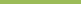 ВВЕДЕНИЕСогласно	Федеральному   закону   «Об   образовании   в   Российской   Федерации»от 29 декабря 2012 г. №273-ФЗ (далее – Федеральный закон «Об образовании в Российской Федерации») дошкольное образование является уровнем общего образования наряду с начальным общим, основным общим и средним общим образованием.Именно в дошкольном детстве закладываются ценностные установки развития личности ребенка, основы его идентичности, отношения к миру, обществу, семье и самому себе.Поэтому миссия дошкольного образования – сохранение уникальности и самоценности дошкольного детства как отправной точки включения и дальнейшего овладения разнообразными формами жизнедеятельности в быстро изменяющемся мире, содействие развитию различных форм активности ребенка, передача общественных норм и ценностей,способствующих позитивной социализации в поликультурном многонациональном обществе.Трансформация  России  в  постиндустриальное  общество,  процессы  информатизации,усиление значимости средств массовой информации как института социализации, широкий диапазон информационных и образовательных ресурсов открывают новые возможности развития личности ребенка, но одновременно несут и различного рода риски.Задача приобщения детей к жизни в современном социальном пространстве требует обновления не только содержания дошкольного образования, но и способов взаимодействия между детьми и взрослыми, формирования базового доверия ребенка к миру, комфортного и безопасного образа жизни.Необходимость в таком обновлении вызвана целым рядом объективных факторов развития современного общества и экономики и связанных с этим новых требований к образованию, изменениями условий жизни и взросления детей, обобщаемых в понятии «новая социокультурная ситуация развития детства», а также новыми данными многочисленных исследований в области нейронауки, психологии развития, исследований семьи и детства и др.Международные педагогические исследования, такие как сравнительные исследования достижений учащихся TIMSS, PISA и PIRLS, исследования, проводившиеся ОЭСР, такие какStartingStrong, движение за права детей, получившее распространение во всем мире после принятия ООН в 1989 г. Конвенции о правах ребенка, свидетельствуют о понимании ключевого значения образования в стабильном развитии общества, о важности создания условий доступности качественного образования для детей на самых ранних этапах развития.Переосмысление  роли  и  задач  образования в  период  раннего  и  дошкольного детства,происходящее во всем мире, связано с выявлением образовательного потенциала детей раннего и дошкольного возраста, факторов, влияющих на развитие детей, краткосрочных и долгосрочных эффектов условий жизни и образовательных стратегий на ранних этапах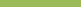 развития, их влияния на биографию отдельного человека, значения для стабильного развития общества и экономики в целом.Все это требует разработки инновационных программ раннего и дошкольного образования, соответствующих современному уровню развития педагогической науки и практики, учитывающей и интегрирующей лучшие образцы отечественного и зарубежного опыта.Современные образовательные программы и современный педагогический процесс должны быть направлены на поддержку разнообразия детства, что предполагает вариативность содержания и организации дошкольного образования. Вариативность содержания дошкольного образования может быть достигнута только через сохранение широкого разнообразия образовательных программ, уже существующих в российском образовательном пространстве и разрабатываемых в настоящий момент.В условиях стремительного роста социальных, экономических, технологических и психологических перемен современные программы психолого-педагогической поддержки подрастающих поколений направлены, прежде всего, на раскрытие разнообразных форм активности, присущих самому ребенку.Современные достижения цивилизации открывают новые возможности для развития ребенка с первых дней его жизни. Эти возможности связаны:– с повышением ценностного статуса детства в современном обществе; – с созданием новых форм и видов развивающих сред, способных мотивировать детей; – с появлением коммуникационных и сетевых технологий; – с расширением инновационных программ профессиональной подготовки педагогов и воспитателей, обладающих мастерством коммуникативной компетентности и искусством мотивирования поведения детей. В  то  же  время  рост  социальной  неопределенности, нарастающая  скорость  социально-экономических изменений, расширяющиеся границы информационного общества, спектр информационно-коммуникационных технологий порождают новую социальную ситуацию развития ребенка, несущую определенные риски для детей дошкольного возраста:– ярко выраженная дифференциация социально-экономических условий жизни российских граждан ведет к нарастанию различий в траекториях развития детей из разных слоев, из разных регионов, из городской и сельской местности, несет угрозу утраты единого образовательного пространства; – рост группы детей, характеризующихся ускоренным развитием, при увеличении количества детей с проблемными вариантами развития, детей, растущих в условиях социально- экономического, медико-биологического, экологического, педагогического и психологического4риска, приводит к нарастанию различий в динамике развития детей, в степени развития их способностей, к мотивационным различиям;интеллектуального развития детей в форме искусственной акселерации за счет вытеснения типично детских видов деятельности и замещения их псевдоучебной деятельностью приводит к снижению общей активности детей – игровой, познавательной, исследовательской,коммуникативной и пр., что ведет к слабой сформированности у детей предпосылок учебной деятельности, а следовательно, к снижению их мотивации к учению на следующих уровнях образования;– неблагоприятная тенденция к обеднению и ограничению общения детей с другими детьми приводит к росту явлений социальной изоляции (детского одиночества), отвержения, книзкому уровню коммуникативной компетентности детей, низкой мотивации общения и сотрудничества, недостаточному развитию жизненных навыков взаимодействия и сотрудничества с другими детьми, усилению проявлений тревожности и детской агрессивности.С учетом культурно-исторических особенностей современного общества, вызовов неопределенности и сложности изменяющегося мира и обозначенных выше рисков для полноценного развития и безопасности детей, в соответствии с Федеральным законом «Об образовании в Российской Федерации» и Федеральным государственным образовательным стандартом дошкольного образования (далее – ФГОС ДО, Стандарт), разработана настоящая Примерная основная образовательная программа дошкольного образования (далее – Программа).Стандарт определяет инвариантные цели и ориентиры разработки основных образовательных программ дошкольного образования, а Программа предоставляет примеры вариативных способов и средств их достижения.Программа является документом, с учетом которого организации, осуществляющие образовательную деятельность на уровне дошкольного образования (далее – Организации)самостоятельно разрабатывают и утверждают основную общеобразовательную программу дошкольного образования.По своему организационно-управленческому статусу данная Программа, реализующая принципы Стандарта, обладает модульной структурой.Рамочный характер примерной Программы раскрывается через представление общей модели образовательного процесса в дошкольных образовательных организациях, возрастных5нормативов развития, определение структуры и наполнения содержания образовательной деятельности в соответствии с направлениями развития ребенка в пяти образовательных областях. Образовательные области, содержание образовательной деятельности, равно как и организация образовательной среды, в том числе предметно-пространственная и развивающая образовательная среда, выступают в качестве модулей, из которых создается основная общеобразовательная программа Организации. Модульный характер представления содержания Программы позволяет конструировать основную образовательную программу дошкольной образовательной организации на материалах широкого спектра имеющихся образовательных программ дошкольного образования.Данная Программа опирается на междисциплинарные исследования природы детства как особого культурно-исторического феномена в развитии человечества, на историко-эволюционный подход к развитию личности в природе и обществе, культурно-деятельностную психологию социализации ребенка, педагогическую антропологию, педагогику достоинства и педагогику сотрудничества.Согласно историко-эволюционному, культурно-деятельностному подходам к развитию ребенка накопленные в опыте предыдущих поколений знания не просто передаются напрямую от взрослого к ребенку; ребенок сам активно приобретает собственный опыт, творчески созидает собственные знания и смыслы, строит взаимодействия в совместно-разделенной деятельности и в общении с другими детьми и взрослыми. Таким образом, знания и смыслы не механически усваиваются, но активно создаются (конструируются) самим ребенком в процессе взаимодействия и диалога с природным и социальным миром.Программа  направлена  на  создание  социальной  ситуации  развития  дошкольников,социальных и материальных условий, открывающих возможности позитивной социализации ребенка, формирования у него доверия к миру, к людям и к себе, его личностного и познавательного развития, развития инициативы и творческих способностей посредством культуросообразных и возрастосообразных видов деятельности в сотрудничестве со взрослыми и другими детьми, а также на обеспечение здоровья и безопасности детей.Социальная ситуация развития определяется местом ребенка в обществе; общественными требованиями и ожиданиями относительно возрастных норм поведения детей,соответствующими  исторически  сложившемуся образу детства;  интересами  самого ребенка,характером и содержанием его активности.Формируемая социальная ситуация развития выступает как источник социализации и развития личности ребенка, определяет уклад жизнедеятельности дошкольника, включая формы и содержание общения и совместной деятельности ребенка в семье и в образовательной организации.6На основе Программы на разных возрастных этапах развития и социализации дошкольников конструируется мотивирующая образовательная среда.Мотивирующая образовательная среда предоставляет  систему условий развития детей,включая пространственно-временные (гибкость и трансформируемость пространства и его предметного наполнения, гибкость планирования), социальные (формы сотрудничества и общения, ролевые и межличностные отношения всех участников образовательных отношений,включая педагогов, детей, родителей (законных представителей), администрацию), условия детской активности (доступность и разнообразие видов деятельности, соответствующих возрастно-психологическим особенностям дошкольников, задачам развития каждого ребенка),материально-технические и другие условия образовательной деятельности.Содержание Программы в соответствии с требованиями Стандарта включает три основных раздела – целевой, содержательный и организационный.Целевой раздел Программы определяет ее цели и задачи, принципы и подходы к формированию Программы, планируемые результаты ее освоения в виде целевых ориентиров.Содержательный раздел Программы включает описание образовательной деятельности в соответствии с направлениями развития ребенка в пяти образовательных областях – социально-коммуникативной, познавательной, речевой, художественно-эстетической, физической.Программа определяет примерное содержание образовательных областей с учетом возрастных и индивидуальных особенностей детей в различных видах деятельности, таких как:– игровая (сюжетно-ролевая игра, игра с правилами и другие виды игры), – коммуникативная (общение и взаимодействие со взрослыми и другими детьми), – познавательно-исследовательская (исследование и познание природного и социального миров в процессе наблюдения и взаимодействия с ними), а также такими видами активности ребенка, как: – восприятие художественной литературы и фольклора, – самообслуживание и элементарный бытовой труд (в помещении и на улице), –  конструирование  из  разного  материала,  включая  конструкторы,  модули,  бумагу, природный и иной материал,– изобразительная (рисование, лепка, аппликация), –  музыкальная  (восприятие  и  понимание  смысла  музыкальных  произведений,  пение, музыкально-ритмические движения, игры на детских музыкальных инструментах),– двигательная (овладение основными движениями) формы активности ребенка.Содержательный раздел Программы включает описание коррекционно-развивающей работы, обеспечивающей адаптацию и интеграцию детей с ограниченными возможностями здоровья в общество.7Организационный раздел Программы описывает систему условий реализации образовательной деятельности, необходимых для достижения целей Программы, планируемых результатов ее освоения в виде целевых ориентиров, а также особенности организации образовательной деятельности, а именно описание:– психолого-педагогических, кадровых, материально-технических и финансовых условий, – особенностей организации развивающей предметно-пространственной среды, – особенностей образовательной деятельности разных видов и культурных практик, – способов и направлений поддержки детской инициативы, – особенностей взаимодействия педагогического коллектива с семьями дошкольников, – особенностей разработки режима дня и формирования распорядка дня с учетом возрастных и индивидуальных особенностей детей, их специальных образовательных потребностей.Объем обязательной части основной образовательной программы должен составлять не менее 60% от ее общего объема. Объем части основной образовательной программы,формируемой участниками образовательных отношений, должен составлять не более 40% от ее общего объема.В соответствии с Программой описание традиционных событий, праздников и мероприятий с учетом региональных и других социокультурных особенностей рекомендуется включать в часть, формируемую участниками образовательных отношений самостоятельно.Программа также содержит рекомендации по развивающему оцениванию достижения целей в форме педагогической и психологической диагностики развития детей, а также качества реализации основной общеобразовательной программы Организации. Система оценивания качества реализации программы Организации направлена в первую очередь на оценивание созданных Организацией условий внутри образовательного процесса.Программа завершается описанием перспектив по ее совершенствованию и развитию.81ЦЕЛЕВОЙ РАЗДЕЛ Пояснительная записка Цели и задачи Программы Целью Программы является проектирование социальных ситуаций развития ребенка и развивающей предметно-пространственной среды, обеспечивающих позитивную социализацию, мотивацию и поддержку индивидуальности детей через общение, игру,познавательно-исследовательскую деятельность и другие формы активности.Программа, в соответствии с ФЗ «Об образовании в Российской Федерации», содействует взаимопониманию и сотрудничеству между людьми, учитывает разнообразие мировоззренческих подходов, способствует реализации права детей дошкольного возраста на свободный выбор мнений и убеждений, обеспечивает развитие способностей каждого ребенка, формирование и развитие личности ребенка в соответствии с принятыми в семье и обществе духовно-нравственными и социокультурными ценностями в целях интеллектуального, духовно-нравственного, творческого и физического развития человека,удовлетворения его образовательных потребностей и интересов.Цели Программы достигаются через решение следующих задач:– охрана и укрепление физического и психического здоровья детей, в том числе их эмоционального благополучия; – обеспечение равных возможностей для полноценного развития каждого ребенка в период дошкольного детства независимо от места проживания, пола, нации, языка, социального статуса; – создание благоприятных условий развития детей в соответствии с их возрастными и индивидуальными особенностями, развитие способностей и творческого потенциала каждого ребенка как субъекта отношений с другими детьми, взрослыми и миром; – объединение обучения и воспитания в целостный образовательный процесс на основе духовно-нравственных и социокультурных ценностей, принятых в обществе правил и норм поведения в интересах человека, семьи, общества; – формирование общей культуры личности детей, развитие их социальных, нравственных, эстетических, интеллектуальных, физических качеств, инициативности, самостоятельности и ответственности ребенка, формирование предпосылок учебной деятельности; – формирование социокультурной среды, соответствующей возрастным и индивидуальным особенностям детей; 9– обеспечение психолого-педагогической поддержки семьи и повышение компетентности родителей (законных представителей) в вопросах развития и образования, охраны и укрепления здоровья детей; –  обеспечение  преемственности  целей,  задач  и  содержания  дошкольного  общего  и начального общего образования.Решая одну из важных задач по разработке своей основной образовательной программы,Организации смогут выбрать и использовать в своей работе образовательные программы (см. п. 24 «Перечень литературных источников»), а также подобрать необходимые для ее конструирования и реализации методические и научно-практические материалы, соответствующие Стандарту.1.1.2. Принципы и подходы к формированию ПрограммыВ соответствии со Стандартом Программа построена на следующих принципах:1. Поддержка разнообразия детства. Современный мир характеризуется возрастающим многообразием и неопределенностью, отражающимися в самых разных аспектах жизни человека и общества. Многообразие социальных, личностных, культурных, языковых,этнических особенностей, религиозных и других общностей, ценностей и убеждений, мнений и способов их выражения, жизненных укладов особенно ярко проявляется в условиях Российской Федерации – государства с огромной территорией, разнообразными природными условиями,объединяющего многочисленные культуры, народы, этносы. Возрастающая мобильность в обществе, экономике, образовании, культуре требует от людей умения ориентироваться в этом мире разнообразия, способности сохранять свою идентичность и в то же время гибко,позитивно и конструктивно взаимодействовать с другими людьми, способности выбирать и уважать право выбора других ценностей и убеждений, мнений и способов их выражения.Принимая вызовы современного мира, Программа рассматривает разнообразие как ценность, образовательный ресурс и предполагает использование разнообразия для обогащения образовательного процесса. Организация выстраивает образовательную деятельность с учетом региональной специфики, социокультурной ситуации развития каждого ребенка, его возрастных и индивидуальных особенностей, ценностей, мнений и способов их выражения.2. Сохранение уникальности и самоценности детства как важного этапа в общем развитии человека. Самоценность детства – понимание детства как периода жизни значимого самого по себе, значимого тем, что происходит с ребенком сейчас, а не тем, что этот этап является подготовкой к последующей жизни. Этот принцип подразумевает полноценное проживание ребенком всех этапов детства (младенческого, раннего и дошкольного детства),обогащение (амплификацию) детского развития.3. Позитивная социализация ребенка предполагает, что освоение ребенком культурных норм, средств и способов деятельности, культурных образцов поведения и общения с другими10людьми, приобщение к традициям семьи, общества, государства происходят в процессе сотрудничества со взрослыми и другими детьми, направленного на создание предпосылок к полноценной деятельности ребенка в изменяющемся мире.4.  Личностно-развивающий  и  гуманистический  характер  взаимодействия  взрослых(родителей(законных  представителей),  педагогических  и  иных  работников  Организации)  идетей. Такой тип взаимодействия предполагает базовую ценностную ориентацию на достоинство каждого участника взаимодействия, уважение и безусловное принятие личности ребенка, доброжелательность, внимание к ребенку, его состоянию, настроению, потребностям,интересам. Личностно-развивающее взаимодействие является неотъемлемой составной частью социальной ситуации развития ребенка в организации, условием его эмоционального благополучия и полноценного развития.5. Содействие и сотрудничество детей и взрослых, признание ребенка полноценным участником (субъектом) образовательных отношений. Этот принцип предполагает активное участие всех субъектов образовательных отношений – как детей, так и взрослых – в реализации программы. Каждый участник имеет возможность внести свой индивидуальный вклад в ход игры, занятия, проекта, обсуждения, в планирование образовательного процесса, может проявить инициативу. Принцип содействия предполагает диалогический характер коммуникации между всеми участниками образовательных отношений. Детям предоставляется возможность высказывать свои взгляды, свое мнение, занимать позицию и отстаивать ее,принимать решения и брать на себя ответственность в соответствии со своими возможностями.6.  Сотрудничество  Организации  с  семьей.  Сотрудничество,  кооперация  с  семьей,открытость в отношении семьи, уважение семейных ценностей и традиций, их учет в образовательной работе являются важнейшим принципом образовательной программы.Сотрудники Организации должны знать об условиях жизни ребенка в семье, понимать проблемы, уважать ценности и традиции семей воспитанников. Программа предполагает разнообразные формы сотрудничества с семьей как в содержательном, так и в организационном планах.Сетевое взаимодействие с организациями социализации, образования, охраны здоровья другими партнерами, которые могут внести вклад в развитие и образование детей, а также использование ресурсов местного сообщества и вариативных программ дополнительного образования детей для обогащения детского развития. Программа предполагает, что Организация устанавливает партнерские отношения не только с семьями детей, но и с другими организациями и лицами, которые могут способствовать обогащению социального и/или культурного опыта детей, приобщению детей к национальным традициям (посещение театров, музеев, освоение программ дополнительного образования), к природе и истории родного края;содействовать	проведению   совместных   проектов,   экскурсий,   праздников,   посещению11концертов,  а  также  удовлетворению  особых  потребностей  детей,  оказанию  психолого-педагогической и/или медицинской поддержки в случае необходимости (центры семейного консультирования и др.).8. Индивидуализация дошкольного образования предполагает такое построение образовательной деятельности, которое открывает возможности для индивидуализации образовательного процесса, появления индивидуальной траектории развития каждого ребенка с характерными для данного ребенка спецификой и скоростью, учитывающей его интересы,мотивы, способности и возрастно-психологические особенности. При этом сам ребенок становится активным в выборе содержания своего образования, разных форм активности. Для реализации этого принципа необходимы регулярное наблюдение за развитием ребенка, сбор данных о нем, анализ его действий и поступков; помощь ребенку в сложной ситуации;предоставление ребенку возможности выбора в разных видах деятельности, акцентирование внимания на инициативности, самостоятельности и активности ребенка.9. Возрастная адекватность образования. Этот принцип предполагает подбор педагогом содержания и методов дошкольного образования в соответствии с возрастными особенностями детей. Важно использовать все специфические виды детской деятельности (игру,коммуникативную и познавательно-исследовательскую деятельность, творческую активность,обеспечивающую художественно-эстетическое развитие ребенка), опираясь на особенности возраста и задачи развития, которые должны быть решены в дошкольном возрасте.Деятельность педагога должна быть мотивирующей и соответствовать психологическим законам развития ребенка, учитывать его индивидуальные интересы, особенности и склонности.10. Развивающее вариативное образование. Этот принцип предполагает, что образовательное содержание предлагается ребенку через разные виды деятельности с учетом его актуальных и потенциальных возможностей усвоения этого содержания и совершения им тех или иных действий, с учетом его интересов, мотивов и способностей. Данный принцип предполагает работу педагога с ориентацией на зону ближайшего развития ребенка (Л.С.Выготский), что способствует развитию, расширению как явных, так и скрытых возможностей ребенка.11.  Полнота  содержания  и  интеграция  отдельных  образовательных  областей.  Всоответствии	со    Стандартом    Программа    предполагает    всестороннее    социально-коммуникативное, познавательное, речевое, художественно-эстетическое и физическое развитие детей посредством различных видов детской активности. Деление Программы на образовательные области не означает, что каждая образовательная область осваивается ребенком по отдельности, в форме изолированных занятий по модели школьных предметов.Между	отдельными   разделами   Программы   существуют   многообразные   взаимосвязи:12познавательное	развитие   тесно   связано   с   речевым   и   социально-коммуникативным,художественно-эстетическое – с познавательным и речевым и т.п. Содержание образовательной деятельности в одной конкретной области тесно связано с другими областями. Такая организация образовательного процесса соответствует особенностям развития детей раннего и дошкольного возраста.12. Инвариантность ценностей и целей при вариативности средств реализации и достижения целей Программы. Стандарт и Программа задают инвариантные ценности и ориентиры, с учетом которых Организация должна разработать свою основную образовательную программу и которые для нее являются научно-методическими опорами в современном мире разнообразия и неопределенности. При этом Программа оставляет за Организацией право выбора способов их достижения, выбора образовательных программ,учитывающих многообразие конкретных социокультурных, географических, климатических условий реализации Программы, разнородность состава групп воспитанников, их особенностей и интересов, запросов родителей (законных представителей), интересов и предпочтений педагогов и т.п.Планируемые результаты соответствии с ФГОС ДО специфика дошкольного детства и системные особенности дошкольного образования делают неправомерными требования от ребенка дошкольного возраста конкретных образовательных достижений. Поэтому результаты освоения Программы представлены в виде целевых ориентиров дошкольного образования и представляют собой возрастные характеристики возможных достижений ребенка к концу дошкольного образования. Реализация образовательных целей и задач Программы направлена на достижение целевых ориентиров дошкольного образования, которые описаны как основные характеристики развития ребенка. Основные характеристики развития ребенка представлены в виде изложения возможных достижений воспитанников на разных возрастных этапах дошкольного детства.В соответствии с периодизацией психического развития ребенка, принятой в культурно-исторической  психологии,  дошкольное  детство  подразделяется  на  три  возраста  детства:младенческий (1 и 2 полугодия жизни), ранний (от 1 года до 3 лет) и дошкольный возраст (от 3 до 7 лет).Целевые ориентиры в младенческом возрастеК концу первого полугодия жизни ребенок:– обнаруживает выраженную потребность в общении со взрослыми: проявляет интерес и положительные эмоции в ответ на обращения взрослого, сам инициирует общение, привлекая взрослого с помощью голосовых проявлений, улыбок, движений, охотно включается в эмоциональные игры;13– проявляет поисковую и познавательную активность по отношению к предметному окружению: с интересом рассматривает игрушки и другие предметы, следит за их перемещением, прислушивается к издаваемым ими звукам, радуется, стремится взять игрушкуруки, обследовать ее. концу первого года жизни ребенок: – активно проявляет потребность в эмоциональном общении, поиске разнообразных впечатлений, чувствительность к эмоциям и смыслам слов взрослых, избирательное отношение близким и посторонним людям; – активно  обследует  разнообразные  предметы,  интересуется  и  манипулирует  ими, пытается подражать действиям взрослых; проявляет инициативу и настойчивость в желании получить ту или иную игрушку и действовать с ней по своему усмотрению;– во  взаимодействии  со  взрослым  пользуется  разнообразными  средствами  общения:мимикой, жестами, голосовыми проявлениями (лепечет, произносит первые слова); стремится привлечь взрослого к совместным действиям с предметами; различает поощрение и порицание взрослыми своих действий;– охотно  слушает  детские  стишки,  песенки,  игру  на  музыкальных  инструментах,рассматривает картинки, узнает, что на них изображено, по просьбе взрослого может показать названный предмет; пытается сам использовать мелки и карандаши;– стремится проявлять  самостоятельность  при овладении  навыками  самообслуживания(есть ложкой, пить из чашки и пр.);– проявляет двигательную активность: свободно изменяет позу, сидит, ползает, встает на ножки, переступает ногами, ходит самостоятельно или при поддержке взрослых.Целевые ориентиры в раннем возрастеК трем годам ребенок:– интересуется окружающими предметами, активно действует с ними, исследует их свойства, экспериментирует. Использует специфические, культурно фиксированные предметные действия, знает назначение бытовых предметов (ложки, расчески, карандаша и пр.) умеет пользоваться ими. Проявляет настойчивость в достижении результата своих действий; – стремится к общению и воспринимает смыслы в различных ситуациях общения со взрослыми, активно подражает им в движениях и действиях, умеет действовать согласованно; – владеет активной и пассивной речью: понимает речь взрослых, может обращаться с вопросами и просьбами, знает названия окружающих предметов и игрушек; – проявляет  интерес  к  сверстникам;  наблюдает  за  их  действиями  и  подражает  им. Взаимодействие с ровесниками окрашено яркими эмоциями;– в  короткой  игре  воспроизводит  действия  взрослого,  впервые  осуществляя  игровыезамещения;14– проявляет самостоятельность в бытовых и игровых действиях. Владеет простейшими навыками самообслуживания; – любит слушать стихи, песни, короткие сказки, рассматривать картинки, двигаться под музыку. Проявляет живой эмоциональный отклик на эстетические впечатления. Охотно включается в продуктивные виды деятельности (изобразительную деятельность, конструирование и др.);– с удовольствием двигается – ходит, бегает в разных направлениях, стремится осваивать различные виды движения (подпрыгивание, лазанье, перешагивание и пр.).Целевые ориентиры на этапе завершения освоения ПрограммыК семи годам:– ребенок овладевает основными культурными способами деятельности, проявляет инициативу и самостоятельность в игре, общении, конструировании и других видах детской активности. Способен выбирать себе род занятий, участников по совместной деятельности; – ребенок положительно относится к миру, другим людям и самому себе, обладает чувством собственного достоинства. Активно взаимодействует со сверстниками и взрослыми, участвует в совместных играх. Способен договариваться, учитывать интересы и чувства других,сопереживать неудачам и радоваться успехам других, адекватно проявляет свои чувства, в том числе чувство веры в себя, старается разрешать конфликты;– ребенок обладает воображением, которое реализуется в разных видах деятельности и прежде всего в игре. Ребенок владеет разными формами и видами игры, различает условную и реальную ситуации, следует игровым правилам; – ребенок достаточно хорошо владеет устной речью, может высказывать свои мысли и желания, использовать речь для выражения своих мыслей, чувств и желаний, построения речевого высказывания в ситуации общения, может выделять звуки в словах, у ребенка складываются предпосылки грамотности; – у ребенка развита крупная и мелкая моторика. Он подвижен, вынослив, владеет основными произвольными движениями, может контролировать свои движения и управлять ими; – ребенок способен к волевым усилиям, может следовать социальным нормам поведения правилам в разных видах деятельности, во взаимоотношениях со взрослыми и сверстниками, может соблюдать правила безопасного поведения и личной гигиены;– ребенок  проявляет  любознательность,  задает  вопросы  взрослым  и  сверстникам,интересуется причинно-следственными связями, пытается самостоятельно придумывать объяснения явлениям природы и поступкам людей. Склонен наблюдать, экспериментировать,строить смысловую картину окружающей реальности, обладает начальными знаниями о себе, оприродном  и  социальном  мире,  в  котором  он  живет.  Знаком  с  произведениями  детской15литературы,   обладает   элементарными   представлениями   из   области   живой   природы,естествознания,  математики,  истории  и  т.п.  Способен  к  принятию  собственных  решений,опираясь на свои знания и умения в различных видах деятельности.Степень реального развития этих характеристик и способности ребенка их проявлять к моменту перехода на следующий уровень образования могут существенно варьировать у разных детей в силу различий в условиях жизни и индивидуальных особенностей развития конкретного ребенка.Программа строится на основе общих закономерностей развития личности детей дошкольного возраста с учетом сенситивных периодов в развитии.Дети с различными недостатками в физическом и/или психическом развитии могут иметь качественно неоднородные уровни речевого, познавательного и социального развития личности. Поэтому целевые ориентиры основной образовательной программы Организации,реализуемой  с  участием  детей  с  ограниченными  возможностями  здоровья  (далее  -  ОВЗ),должны учитывать не только возраст ребенка, но и уровень развития его личности, степень выраженности различных нарушений, а также индивидуально-типологические особенности развития ребенка.1.3. Развивающее оценивание качества образовательнойдеятельности по ПрограммеОценивание качества образовательной деятельности, осуществляемой Организацией по Программе, представляет собой важную составную часть данной образовательной деятельности, направленную на ее усовершенствование.Концептуальные основания такой оценки определяются требованиями Федерального закона «Об образовании в Российской Федерации», а также Стандарта, в котором определены государственные гарантии качества образования.Оценивание  качества,  т.  е.  оценивание  соответствия  образовательной  деятельности,реализуемой Организацией, заданным требованиям Стандарта и Программы в дошкольном образовании направлено в первую очередь на оценивание созданных Организацией условий в процессе образовательной деятельности.Система	оценки    образовательной    деятельности,    предусмотренная    Программой,предполагает оценивание качества условий образовательной деятельности, обеспечиваемых Организаций, включая психолого-педагогические, кадровые, материально-технические,финансовые, информационно-методические, управление Организацией и т. д..Программой не предусматривается оценивание качества образовательной деятельности Организации на основе достижения детьми планируемых результатов освоения Программы.16Целевые ориентиры, представленные в Программе: не подлежат непосредственной оценке; не являются непосредственным основанием оценки как итогового, так и промежуточного уровня развития детей; не являются основанием для их формального сравнения с реальными  достижениямидетей; не являются основой объективной оценки соответствия установленным требованиям образовательной деятельности и подготовки детей; не являются непосредственным основанием при оценке качества образования.Программой предусмотрена система мониторинга динамики развития детей, динамики их образовательных достижений, основанная на методе наблюдения и включающая:– педагогические наблюдения, педагогическую диагностику, связанную с оценкой эффективности педагогических действий с целью их дальнейшей оптимизации; – детские портфолио, фиксирующие достижения ребенка в ходе образовательной деятельности; – карты развития ребенка; – различные шкалы индивидуального развития. Программа предоставляет Организации право самостоятельного выбора инструментов педагогической и психологической диагностики развития детей, в том числе, его динамики.В соответствии со Стандартом и принципами Программы оценка качества образовательной деятельности по Программе:1) поддерживает ценности развития и позитивной социализации ребенка дошкольного возраста;2) учитывает факт разнообразия путей развития ребенка в условиях современного постиндустриального общества;3)   ориентирует   систему  дошкольного   образования   на   поддержку  вариативности используемых образовательных программ и организационных форм дошкольного образования; 4) обеспечивает выбор методов и инструментов оценивания для семьи, образовательнойорганизации и для педагогов Организации в соответствии:– с разнообразием вариантов развития ребенка в дошкольном детстве, – разнообразием вариантов образовательной среды, – разнообразием местных условий в разных регионах и муниципальных образованиях Российской Федерации; 5)представляет собой основу для развивающего управления программами дошкольного образования на уровне Организации, учредителя, региона, страны, обеспечивая тем самым 17качество основных образовательных программ дошкольного образования в разных условиях их реализации в масштабах всей страны.Система оценки качества реализации программ дошкольного образования на уровне Организации должна обеспечивать участие всех участников образовательных отношений и в то же время выполнять свою основную задачу – обеспечивать развитие системы дошкольного образования в соответствии с принципами и требованиями Стандарта.Программой предусмотрены следующие уровни системы оценки качества:диагностика развития ребенка, используемая как профессиональный инструмент педагога целью получения обратной связи от собственных педагогических действий и планирования дальнейшей индивидуальной работы с детьми по Программе; внутренняя оценка, самооценка Организации; внешняя оценка Организации, в том числе независимая профессиональная и общественная оценка.На уровне образовательной организации система оценки качества реализации Программы решает задачи:основной образовательной программы, и именно психолого-педагогические условия являются основным предметом оценки в предлагаемой системе оценки качества образования на уровне Организации. Это позволяет выстроить систему оценки и повышения качества вариативного,развивающего дошкольного образования в соответствии со Стандартом посредством экспертизы условий реализации Программы.Ключевым уровнем оценки является уровень образовательного процесса, в котором непосредственно участвует ребенок, его семья и педагогический коллектив Организации.Система оценки качества предоставляет педагогам и администрации Организации материал для рефлексии своей деятельности и для серьезной работы над Программой, которую18они реализуют. Результаты оценивания качества образовательной деятельности формируют доказательную основу для изменений основной образовательной программы, корректировки образовательного процесса и условий образовательной деятельности.Важную роль в системе оценки качества образовательной деятельности играют также семьи воспитанников и другие субъекты образовательных отношений, участвующие в оценивании образовательной деятельности Организации, предоставляя обратную связь о качестве образовательных процессов Организации.Система оценки качества дошкольного образования:– должна быть сфокусирована на оценивании психолого-педагогических и других условий реализации основной образовательной программы в Организации в пяти образовательных областях, определенных Стандартом; – учитывает образовательные предпочтения и удовлетворенность дошкольным образованием со стороны семьи ребенка; – исключает использование оценки индивидуального развития ребенка в контексте оценки работы Организации; – исключает унификацию и поддерживает вариативность программ, форм и методов дошкольного образования; –  способствует  открытости по  отношению  к  ожиданиям  ребенка,  семьи,  педагогов, общества и государства;– включает как оценку педагогами Организации собственной работы, так и независимую профессиональную и общественную оценку условий образовательной деятельности в дошкольной организации; – использует единые инструменты, оценивающие условия реализации программы в Организации, как для самоанализа, так и для внешнего оценивания. 19СОДЕРЖАТЕЛЬНЫЙ РАЗДЕЛ Общие положения содержательном разделе представлены: – описание модулей образовательной деятельности в соответствии с направлениями развития ребенка в пяти образовательных областях: социально-коммуникативной,познавательной, речевой, художественно-эстетической и физического развития, с учетом используемых вариативных программ дошкольного образования и методических пособий,обеспечивающих реализацию данного содержания;– описание вариативных форм, способов, методов и средств реализации Программы с учетом возрастных и индивидуально-психологических особенностей воспитанников,специфики их образовательных потребностей, мотивов и интересов;– адаптивная программа коррекционно-развивающей работы с детьми с ограниченными возможностями здоровья, описывающая образовательную деятельность по профессиональной коррекции нарушений развития детей, предусмотренную Программой.В соответствии с положениями Стандарта и принципами Программы Организации предоставлено право выбора способов реализации образовательной деятельности в зависимости от конкретных условий, предпочтений педагогического коллектива Организации и других участников образовательных отношений, а также с учетом индивидуальных особенностей воспитанников, специфики их индивидуальных потребностей и интересов. При организации образовательной деятельности по направлениям, обозначенным образовательными областями,необходимо следовать принципам Программы, в частности принципам поддержки разнообразия детства, индивидуализации дошкольного образования, возрастной адекватности образования и другим. Определяя содержание образовательной деятельности в соответствии с этими принципами, следует принимать во внимание разнообразие интересов и мотивов детей,значительные индивидуальные различия между детьми, неравномерность формирования разных способностей у ребенка, а также особенности социокультурной среды, в которой проживают семьи воспитанников, и особенности места расположения Организации.202.2.Описание образовательной деятельности в соответствии снаправлениями развития ребенка, представленными в пятиобразовательных областях.Описание вариативных форм, способов, методов и средств реализации Программы с учетом возрастных и индивидуальных особенностей дошкольников, специфики их образовательных потребностей и интересов.Реализация Программы обеспечивается на основе  вариативных  форм, способов, методовсредств,   представленных   в   образовательных   программах,   методических   пособиях, соответствующих  принципам  и  целям  Стандарта  и    выбираемых  педагогом  с  учетоммногообразия конкретных социокультурных, географических, климатических условий реализации Программы, возраста воспитанников, состава групп, особенностей и интересов детей, запросов родителей (законных представителей).Примером	вариативных   форм,   способов,   методов   организации   образовательнойдеятельности  могут  служить   такие  формы  как:  образовательные  предложения  для  целойгруппы  (занятия),   различные  виды  игр,  в  том  числе  свободная  игра,  игра-исследование,ролевая, и др. виды игр, подвижные и традиционные народные игры; взаимодействие и общение детей и взрослых и/или детей между собой; проекты различной направленности,прежде всего исследовательские;  праздники,  социальные акции т.п., а также использованиеобразовательного потенциала режимных моментов. Все формы вместе и каждая в отдельности могут быть реализованы через сочетание организованных взрослыми и самостоятельноинициируемых свободно выбираемых детьми видов деятельности.Любые	формы,   способы,   методы   и   средства   реализации   Программы     должныосуществляться  с  учетом  базовых  принципов  Стандарта  и  раскрытых  в  разделе  1.1.2принципов и подходов Программы, то есть должны обеспечивать активное участие ребенка в образовательном процессе в соответствии со своими возможностями и интересами, личностно-развивающий характер взаимодействия и общения и др.При подборе форм, методов, способов реализации Программы для достижения планируемых результатов, описанных в Стандарте в форме целевых ориентиров и представленных в разделе 1.2. Программы, и развития в пяти образовательных областях необходимо учитывать общие характеристики возрастного развития детей и задачи развития для каждого возрастного периода.212.2.1. Младенческий и ранний возрастФормирование базового доверия к миру, к людям, к себе – ключевая задача периода раннего развития ребенка в период младенческого и раннего возраста.Важнейшая задача взрослых – создать и поддерживать позитивные и надежные отношения, в рамках которых обеспечивается развитие надежной привязанности и базовое доверие к миру как основы здорового психического и личностного развития (Б.Боулби,Э.Эриксон, М.И.Лисина, Д.Б. Эльконин, О.А.Карабанова и др.). При этом ключевую роль играет эмоционально насыщенное общение ребенка со взрослым (М.И. Лисина).С возрастом число близких взрослых увеличивается. В этих отношениях ребенок находит безопасность и признание, и они вдохновляют его исследовать мир и быть открытым для нового. Значение установления и поддержки позитивных надежных отношений в контексте реализации Программы сохраняет свое значение на всех возрастных ступенях.Личностно-развивающее взаимодействие со взрослым предполагает индивидуальный подход к каждому ребенку: учет его возрастных и индивидуальных особенностей, характера,привычек, предпочтений. При таком взаимодействии в центре внимания взрослого находится личность ребенка, его чувства, переживания, стремления, мотивы. Оно направлено на обеспечение положительного самоощущения ребенка, на развитие его способностей и расширение возможностей для их реализации. Это может быть достигнуто только тогда, когда в Организации или в семье создана атмосфера доброжелательности и доверия между взрослыми и детьми, когда каждый ребенок испытывает эмоциональный комфорт, имеет возможность свободно выражать свои желания и удовлетворять потребности. Такое взаимодействие взрослых с ребенком является важнейшим фактором развития эмоциональной, мотивационной,познавательной сфер ребенка, личности ребенка в целом.Особое значение для данного возрастного периода имеет поддержка потребности в поиске, развитие предпосылок ориентировочно-исследовательской активности ребенка.Младенческий возраст (2-12 месяцев)В первом полугодии жизни ребенка основными задачами образовательной деятельности являются создание условий для:– развития надежной привязанности как условия здорового психического и личностного развития на протяжении жизни; – развития базового доверия к миру; – развития эмоционального (ситуативно-личностного) общения младенца со взрослым; – познавательной активности по отношению к предметному окружению и предпосылок ориентировочно-исследовательской активности; – физического развития ребенка. 22В ходе эмоционального общения на данном возрастном этапе закладываются потенциальные возможности дальнейшего развития ребенка, создается основа для формирования таких личностных характеристик, как положительное самоощущение,инициативность, любознательность, доверие и доброжелательное отношение к окружающим людям.В области социально-коммуникативного развитияВзрослый удовлетворяет потребность ребенка в общении и социальном взаимодействии:обращается к ребенку с улыбкой, ласковыми словами, бережно берет на руки, поглаживает,отвечает  на  его  улыбку  и  вокализации,  реагирует  на  инициативные  проявления  ребенка,поощряет их. Создает условия для положительного самовосприятия ребенка: обращается по имени, хвалит, реагирует на проявления недовольства ребенка, устраняет его причину(пеленает, переодевает, кормит и др.), успокаивает.Способствует предречевому развитию ребенка: сопровождает ласковой речью все свои действия в ходе режимных моментов, комментирует действия ребенка, называет предметы,игрушки, организует эмоциональные игры, напевает песенки.В области познавательного развитияВзрослый создает условия для обогащения ребенка новыми впечатлениями, поддерживает проявления любознательности: помещает в поле зрения и досягаемости ребенка игрушки и предметы разной формы, величины, цвета, фактуры, звучания; после того, как младенцу исполнится 3 месяца, вкладывает игрушку ему в ручку; время от времени носит ребенка на руках, показывает и называет предметы, находящиеся в помещении.В области физического развитияВзрослый способствует росту, укреплению здоровья, мышечного тонуса, развитию движений ребенка: организует питание, правильный режим сна и бодрствования, прогулок;проводит гимнастику, массаж и пр.Во втором полугодии основные задачи образовательной деятельности состоят в создании условий:– развития предметно-манипулятивной и познавательной активности; – ситуативного-действенного общения ребенка со взрослым; – развития речи; – приобщения к художественно-эстетическим видам деятельности; – развития первых навыков самообслуживания; – физического развития. В области социально-коммуникативного развитияВзрослый удовлетворяет потребность ребенка в общении и социальном взаимодействии:играет с ребенком, используя различные предметы. При этом активные действия ребенка и23взрослого чередуются. Взрослый показывает образцы действий с предметами; создает предметно-развивающую среду для самостоятельной игры-исследования; поддерживает инициативу ребенка в общении и предметно-манипулятивной активности, поощряет его действия.Способствует развитию у ребенка позитивного представления о себе и положительного самоощущения: подносит к зеркалу, обращая внимание ребенка на детали его внешнего облика,одежды;  учитывает  возможности  ребенка,  обращает  внимание  на  достижения  ребенка,высказывая радость и поощряя их.Взрослый способствует развитию у ребенка интереса и доброжелательного отношения к другим детям; создает безопасное пространство для взаимодействия детей, насыщая его разнообразными предметами, наблюдает за активностью детей в этом пространстве,проявлениями интереса детей друг к другу, взаимодействием детей, называет детей по имени,комментируя происходящее. На этой стадии развития ребенок еще не может понять интересы другого ребенка, не может делиться игрушкой и/или не брать чужую игрушку. Такие требования к ребенку на этом возрастном этапе не выдвигаются. Задача взрослого – предотвращать возможные конфликты, отвлекая детей, переключая внимание конфликтующих на более интересные объекты или занятия.Взрослый также поддерживает стремление ребенка к самостоятельности в овладении навыками самообслуживания: поощряет попытки ребенка самостоятельно держать ложку,зачерпывать из тарелки пищу, пить из чашки и т. п.В области познавательного развитияВзрослый способствует развитию любознательности ребенка: обогащает окружающую ребенка среду предметами, которые можно исследовать и/или с которыми можно экспериментировать (разбирать на части, соединять и разъединять детали, складывать,выкладывать, извлекать звуки и пр.). Это могут быть предметы различной величины, формы, сразнообразной поверхностью, разного цвета (дерево, пластмасса, бумага, ткань, губка, шерсть,веревка и т. п.), позволяющие ребенку знакомиться с их физическими свойствами; игрушки,стимулирующие развитие памяти (исчезновение и появление предметов); игрушки и предметы,производящие шумы, позволяющие ребенку обнаружить первые причинно-следственные связи(погремушки, колокольчики и т. п.).На регулярных прогулках взрослый наблюдает за проявлениями детского любопытства,интереса  к  природным объектам,  разделяя  детское  удивление  и  интерес,  называя  объекты,которые привлекают внимание детей, вместе с ребенком рассматривает камешки, листья, цветыт. п. области речевого развития 24В процессе взаимодействия с ребенком взрослый внимательно относится к попыткам ребенка выразить свои желания, потребности и интересы, тем самым поощряя начало активной речи. Он пытается понять, чего хочет ребенок, и вербализирует то, что тот хочет «сказать» или спросить. В ходе общения и игр взрослый стимулирует понимание ребенком речи:комментирует  собственные  действия  и  действия  ребенка,  называет  окружающие  предметы,читает детские стихи, поет песенки, показывает картинки, рассказывает, что на них изображено.Организует игры, включающие ритмические стихи и движения.В области художественно-эстетического развитияВзрослый организует предметно-пространственную среду, заполняя ее необходимыми оборудованием, предметами и материалами – музыкальными инструментами, репродукциями картин, бумагой, мелками, карандашами, красками и т. п. Взрослый организует прослушивание детьми фрагментов музыкальных произведений; демонстрирует звучание детских музыкальных инструментов, побуждает пританцовывать и/или позволяет детям свободно двигаться под музыку. Взрослый рассматривает вместе с ребенком картинки, репродукции картин; показывает короткие инсценировки с куклами, пальчиковыми игрушками; рисует в присутствии детей,побуждая их тем самым к собственной изобразительной деятельности; предоставляет детям возможность использовать все материалы для самовыражения и/или экспериментирования с ними: извлекать звуки из инструментов, чиркать каракули мелками или карандашами,экспериментировать с красками и т. п.В области физического развитияВзрослый способствует прежде всего двигательному развитию, организует полноценное питание, режим дня, включающий сон и регулярное пребывание на свежем воздухе, время от времени проводит массаж.Развитию крупной и мелкой моторики на данном этапе следует придавать особое значение.В области крупной моторикиВзрослый поощряет самостоятельную активность и развитие свободного движения;организует безопасную предметно-пространственную среду, способствующую развитию свободной двигательной активности, самостоятельному перемещению ребенка в помещении,попыткам делать первые шаги.Для развития здоровой пространственной координации и двигательного аппарата ребенка важно, чтобы ребенок учился перемещению в пространстве и прямостоянию самостоятельно,без активного вмешательства взрослых. Необходимо предоставлять ребенку возможность развиваться по индивидуальной траектории моторного развития. Большинство детей активно ползают, но существует множество детей, пропускающих фазу активного ползания и двигающихся по-другому.25Следует также помнить, что сроки развития прямостояния у разных детей сильно варьируются в возрастном диапазоне от 10 месяцев до 1,5 и более лет. Искусственное ускорение этого процесса, беспокойство родителей (законных представителей) и неадекватные требования могут нанести ребенку вред.В области мелкой моторикиВзрослый насыщает среду предметами изразнообразных материалов (дерева, пластмассы,материи, шерсти и т. п.) различной величины и формы, ощупывание которых способствует развитию мелкой моторики ребенка, учитывая требования по обеспечению безопасности жизни и здоровья детей. Развитию мелкой моторики способствует также экспериментирование с карандашами, мелками и т. п..26Ранний возраст (1-3 года)Социально-коммуникативное развитиеВ области социально-коммуникативного развития основными задачами образовательной деятельности являются создание условий для:– дальнейшего развития общения ребенка со взрослыми; – дальнейшего развития общения ребенка с другими детьми; – дальнейшего развития игры – дальнейшего развития навыков самообслуживания. В сфере развития общения со взрослым Взрослый удовлетворяет потребность ребенка в общении и социальном взаимодействии,поощряя ребенка к активной речи. Взрослый не стремится искусственно ускорить процесс речевого развития. Он играет с ребенком, используя различные предметы, при этом активные действия ребенка и взрослого чередуются; показывает образцы действий с предметами; создает предметно-развивающую среду для самостоятельной игры-исследования; поддерживает инициативу ребенка в общении и предметно-манипулятивной активности, поощряет его действия.Способствует развитию у ребенка позитивного представления о себе и положительного самоощущения: подносит к зеркалу, обращая внимание ребенка на детали его внешнего облика,одежды; учитывает возможности ребенка, поощряет достижения ребенка, поддерживает инициативность и настойчивость в разных видах деятельности.Взрослый способствует развитию у ребенка интереса и доброжелательного отношения к другим детям: создает безопасное пространство для взаимодействия детей, насыщая его разнообразными предметами, наблюдает за активностью детей в этом пространстве, поощряет проявление интереса детей друг к другу и просоциальное поведение, называя детей по имени,комментируя (вербализируя) происходящее. Особое значение в этом возрасте приобретает вербализация различных чувств детей, возникающих в процессе взаимодействия: радости,злости, огорчения, боли и т. п., которые появляются в социальных ситуациях. Взрослый продолжает поддерживать стремление ребенка к самостоятельности в различных повседневных ситуациях и при овладении навыками самообслуживания.В сфере развития социальных отношений и общения со сверстникамиВзрослый наблюдает за спонтанно складывающимся взаимодействием детей между собой в различных игровых и/или повседневных ситуациях; в случае возникающих между детьми конфликтов не спешит вмешиваться; обращает внимание детей на чувства, которые появляются у них в процессе социального взаимодействия; утешает детей в случае обиды и обращает внимание на то, что определенные действия могут вызывать обиду.27ситуациях, вызывающих позитивные чувства, взрослый комментирует их, обращая внимание детей на то, что определенные ситуации и действия вызывают положительные чувства удовольствия, радости, благодарности и т. п. Благодаря этому дети учатся понимать собственные действия и действия других людей в плане их влияния на других, овладевая таким образом социальными компетентностями. сфере развития игры Взрослый организует соответствующую игровую среду, в случае необходимости знакомит детей с различными игровыми сюжетами, помогает освоить простые игровые действия(покормить  куклу,  помешать  в  кастрюльке  «еду»),  использовать  предметы-заместители,поддерживает попытки ребенка играть в роли (мамы, дочки, врача и др.), организуют несложные сюжетные игры с несколькими детьми.В сфере социального и эмоционального развитияВзрослый грамотно проводит адаптацию ребенка к Организации, учитывая привязанность детей к близким, привлекает родителей (законных представителей) или родных для участия и содействия в период адаптации. Взрослый, первоначально в присутствии родителей (законных представителей) или близких, знакомится с ребенком и налаживает с ним эмоциональный контакт. В период адаптации взрослый следит за эмоциональным состоянием ребенка и поддерживает постоянный контакт с родителями (законными представителями); предоставляет возможность ребенку постепенно, в собственном темпе осваивать пространство и режим Организации, не предъявляя ребенку излишних требований.Ребенок знакомится с другими детьми. Взрослый же при необходимости оказывает ему в этом поддержку, представляя нового ребенка другим детям, называя ребенка по имени,усаживая его на первых порах рядом с собой.Также в случае необходимости взрослый помогает ребенку найти себе занятия, знакомя его с пространством Организации, имеющимися в нем предметами и материалами. Взрослый поддерживает стремление детей к самостоятельности в самообслуживании (дает возможность самим одеваться, умываться и пр., помогает им), поощряет участие детей в повседневных бытовых занятиях; приучает к опрятности, знакомит с правилами этикета.Познавательное развитиеВ сфере познавательного развития основными задачами образовательной деятельностиявляются создание условий для:– ознакомления детей с явлениями и предметами окружающего мира, овладения предметными действиями; – развития познавательно-исследовательской активности и познавательных способностей. В сфере ознакомления с окружающим миром28Взрослый знакомит детей с назначением и свойствами окружающих предметов и явлений в группе, на прогулке, в ходе игр и занятий; помогает освоить действия с игрушками-орудиями(совочком, лопаткой и пр.).В сфере развития познавательно-исследовательской активности и познавательных способностейВзрослый поощряет любознательность и исследовательскую деятельность детей, создавая для этого насыщенную предметно-развивающую среду, наполняя ее соответствующими предметами. Для этого можно использовать предметы быта – кастрюли, кружки, корзинки,пластмассовые банки, бутылки, а также грецкие орехи, каштаны, песок и воду. Взрослый с вниманием относится к проявлению интереса детей к окружающему природному миру, кдетским вопросам, не спешит давать готовые ответы, разделяя удивление и детский интерес.Речевое развитиеВ  области  речевого  развития  основными  задачами  образовательной  деятельностиявляются создание условий для:– развития речи у детей в повседневной жизни; – развития разных сторон речи в специально организованных играх и занятиях. В сфере развития речи в повседневной жизниВзрослые внимательно относятся к выражению детьми своих желаний, чувств, интересов,вопросов,  терпеливо  выслушивают  детей,  стремятся  понять,  что  ребенок  хочет  сказать,поддерживая тем самым активную речь детей. Взрослый не указывает на речевые ошибки ребенка, но повторяет за ним слова правильно.Взрослый использует различные ситуации для диалога с детьми, а также создает условия для развития общения детей между собой. Он задает открытые вопросы, побуждающие детей к активной речи; комментирует события и ситуации их повседневной жизни; говорит с ребенком о его опыте, событиях из жизни, его интересах; инициирует обмен мнениями и информацией между детьми.В сфере развития разных сторон речиВзрослые читают детям книги, вместе рассматривают картинки, объясняют, что на них изображено, поощряют разучивание стихов; организуют речевые игры, стимулируют словотворчество; проводят специальные игры и занятия, направленные на обогащение словарного запаса, развитие грамматического и интонационного строя речи, на развитие планирующей и регулирующей функций речи.Художественно-эстетическое развитие29области художественно-эстетического развития основными задачами образовательной деятельности являются создание условий для: – развития у детей эстетического отношения к окружающему миру; – приобщения к изобразительным видам деятельности; – приобщения к музыкальной культуре; – приобщения к театрализованной деятельности. сфере развития у детей эстетического отношения к окружающему миру Взрослые	привлекают   внимание   детей   к   красивым   вещам,   красоте   природы,произведениям искусства, вовлекают их в процесс сопереживания по поводу воспринятого,поддерживают выражение эстетических переживаний ребенка.В сфере приобщения к изобразительным видам деятельностиВзрослые предоставляют детям широкие возможности для экспериментирования с материалами – красками, карандашами, мелками, пластилином, глиной, бумагой и др.; знакомят с разнообразными простыми приемами изобразительной деятельности; поощряют воображение и творчество детей.В сфере приобщения к музыкальной культуреВзрослые  создают  в  Организации  и  в  групповых  помещениях  музыкальную  среду,органично включая музыку в повседневную жизнь. Предоставляют детям возможность прослушивать фрагменты музыкальных произведений, звучание различных, в том числе детских музыкальных инструментов, экспериментировать с инструментами и звучащими предметами. Поют вместе с детьми песни, побуждают ритмично двигаться под музыку;поощряют проявления эмоционального отклика ребенка на музыку.В сфере приобщения детей к театрализованной деятельностиВзрослые знакомят детей с театрализованными действиями в ходе разнообразных  игр,инсценируют знакомые детям сказки, стихи, организуют просмотры театрализованных представлений. Побуждают детей принимать посильное участие в инсценировках, беседуют с ними по поводу увиденного.Физическое развитиеВ области физического развития основными задачами образовательной деятельностиявляются создание условий для:– укрепления здоровья детей, становления ценностей здорового образа жизни; – развития различных видов двигательной активности; – формирования навыков безопасного поведения. В сфере укрепления здоровья детей, становления ценностей здорового образа жизни30Взрослые организуют правильный режим дня, приучают детей к соблюдению правил личной гигиены, в доступной форме объясняют, что полезно и что вредно для здоровья.В сфере развития различных видов двигательной активностиВзрослые организую пространственную среду с соответствующим оборудованием – как внутри помещений Организации, так и на внешней ее территории (горки, качели и т. п.) для удовлетворения естественной потребности детей в движении, для развития ловкости, силы,координации и т. п. Проводят подвижные игры, способствуя получению детьми радости от двигательной активности, развитию ловкости, координации движений, правильной осанки.Вовлекают детей в игры с предметами, стимулирующие развитие мелкой моторики.В сфере формирования навыков безопасного поведенияВзрослые создают в Организации безопасную среду, а также предостерегают детей от поступков, угрожающих их жизни и здоровью. Требования безопасности не должны реализовываться за счет подавления детской активности и препятствования деятельному исследованию мира.312.2.2. Дошкольный возрастСоциально-коммуникативное развитиеВ области социально-коммуникативного развития ребенка в условиях информационнойсоциализации основными задачами образовательной деятельности являются создание условийдля:– развития положительного отношения ребенка к себе и другим людям; – развития коммуникативной и социальной компетентности, в том числе информационно- социальной компетентности;– развития игровой деятельности; – развития компетентности в виртуальном поиске. В сфере развития положительного отношения ребенка к себе и другим людямВзрослые создают условия для формирования у ребенка положительного самоощущения – уверенности в своих возможностях, в том, что он хороший, его любят.Способствуют развитию у ребенка чувства собственного достоинства, осознанию своих прав и свобод (иметь собственное мнение, выбирать друзей, игрушки, виды деятельности,иметь личные вещи, по собственному усмотрению использовать личное время).Взрослые способствуют развитию положительного отношения ребенка к окружающим его людям: воспитывают уважение и терпимость к другим детям и взрослым, вне зависимости от их социального происхождения, расовой и национальной принадлежности, языка,вероисповедания, пола, возраста, личностного и поведенческого своеобразия; воспитывают уважение к чувству собственного достоинства других людей, их мнениям, желаниям, взглядам.В сфере развития коммуникативной и социальной компетентностиУ детей с самого раннего возраста возникает потребность в общении и социальных контактах. Первый социальный опыт дети приобретают в семье, в повседневной жизни,принимая участие в различных семейных событиях. Уклад жизни и ценности семьи оказывают влияние на социально-коммуникативное развитие детей.Взрослые создают в Организации различные возможности для приобщения детей к ценностям сотрудничества с другими людьми, прежде всего реализуя принципы личностно-развивающего общения и содействия, предоставляя детям возможность принимать участие в различных событиях, планировать совместную работу. Это способствует развитию у детей чувства личной ответственности, ответственности за другого человека, чувства «общего дела»,понимания необходимости согласовывать с партнерами по деятельности мнения и действия.Взрослые помогают детям распознавать эмоциональные переживания и состояния окружающих, выражать собственные переживания. Способствуют формированию у детей представлений о добре и зле, обсуждая с ними различные ситуации из жизни, из рассказов,сказок, обращая внимание на проявления щедрости, жадности, честности, лживости, злости,32доброты и др., таким образом создавая условия освоения ребенком этических правил и норм поведения.Взрослые  предоставляют  детям  возможность  выражать  свои  переживания,  чувства,взгляды, убеждения и выбирать способы их выражения, исходя из имеющегося у них опыта.Эти возможности свободного самовыражения играют ключевую роль в развитии речи и коммуникативных способностей, расширяют словарный запас и умение логично и связно выражать свои мысли, развивают готовность принятия на себя ответственности в соответствии с уровнем развития.Интерес и внимание взрослых к многообразным проявлениям ребенка, его интересам и склонностям повышает его доверие к себе, веру в свои силы. Возможность внести свой вклад в общее дело и повлиять на ход событий, например при участии в планировании, возможность выбора содержания и способов своей деятельности помогает детям со временем приобрести способность и готовность к самостоятельности и участию в жизни общества, что характеризует взрослого человека современного общества, осознающего ответственность за себя и сообщество.Взрослые способствуют развитию у детей социальных навыков: при возникновении конфликтных ситуаций не вмешиваются, позволяя детям решить конфликт самостоятельно и помогая им только в случае необходимости. В различных социальных ситуациях дети учатся договариваться, соблюдать очередность, устанавливать новые контакты. Взрослые способствуют освоению детьми элементарных правил этикета и безопасного поведения дома,на улице. Создают условия для развития бережного, ответственного отношения ребенка к окружающей природе, рукотворному миру, а также способствуют усвоению детьми правил безопасного поведения, прежде всего на своем собственном примере и примере других,сопровождая собственные действия и/или действия детей комментариями.В сфере развития игровой деятельностиВзрослые создают условия для свободной игры детей, организуют и поощряют участие детей в сюжетно-ролевых, дидактических, развивающих компьютерных играх и других игровых формах; поддерживают творческую импровизацию в игре. Используют дидактические игры и игровые приемы в разных видах деятельности и при выполнении режимных моментов.Познавательное развитиеВ области познавательного развития ребенка основными задачами образовательной деятельности являются создание условий для:– развития любознательности, познавательной активности, познавательных способностей детей;33– развития представлений в разных сферах знаний об окружающей действительности, втом числе о виртуальной среде, о возможностях и рисках Интернета.В сфере развития любознательности, познавательной активности, познавательных способностейВзрослые создают насыщенную предметно-пространственную среду, стимулирующую познавательный интерес детей, исследовательскую активность, элементарное экспериментирование с различными веществами, предметами, материалами.Ребенок с самого раннего возраста проявляет исследовательскую активность и интерес к окружающим предметам и их свойствам, а в возрасте 3-5 лет уже обладает необходимыми предпосылками для того, чтобы открывать явления из естественнонаучной области,устанавливая и понимая простые причинные взаимосвязи «если… то…».Уже в своей повседневной жизни ребенок приобретает многообразный опыт соприкосновения с объектами природы – воздухом, водой, огнем, землей (почвой), светом,различными объектами живой и неживой природы и т. п. Ему нравится наблюдать природные явления, исследовать их, экспериментировать с ними. Он строит гипотезы и собственные теории, объясняющие явления, знакомится с первичными закономерностями, делает попытки разбираться во взаимосвязях, присущих этой сфере.Возможность свободных практических действий с разнообразными материалами, участие в элементарных опытах и экспериментах имеет большое значение для умственного и эмоционально-волевого развития ребенка, способствует построению целостной картины мира,оказывает стойкий долговременный эффект. У ребенка формируется понимание, что окружающий мир полон загадок, тайн, которые еще предстоит разгадать. Таким образом, перед ребенком открывается познавательная перспектива дальнейшего изучения природы, мотивация расширять и углублять свои знания.Помимо поддержки исследовательской активности, взрослый организует познавательные игры, поощряет интерес детей к различным развивающим играм и занятиям, например лото,шашкам, шахматам, конструированию и пр.В сфере развития представлений в разных сферах знаний об окружающей действительностиВзрослые создают возможности для развития у детей общих представлений об окружающем мире, о себе, других людях, в том числе общих представлений в естественнонаучной области, математике, экологии. Взрослые читают книги, проводят беседы,экскурсии, организуют просмотр фильмов, иллюстраций познавательного содержания и предоставляют информацию в других формах. Побуждают детей задавать вопросы, рассуждать,строить гипотезы относительно наблюдаемых явлений, событий.34Знакомство с социокультурным окружением предполагает знакомство с названиями улиц,зданий, сооружений, организаций и их назначением, с транспортом, дорожным движением и правилами безопасности, с различными профессиями людей.Усвоение детьми ценностей, норм и правил, принятых в обществе, лучше всего происходит при непосредственном участии детей в его жизни, в практических ситуациях,предоставляющих поводы и темы для дальнейшего обсуждения.Широчайшие возможности для познавательного развития предоставляет свободная игра.Следуя  интересам  и  игровым  потребностям  детей,  взрослые  создают  для  нее  условия,поддерживают игровые (ролевые) действия, при необходимости предлагают варианты развертывания сюжетов, в том числе связанных с историей и культурой, а также с правилами поведения и ролями людей в социуме.Участвуя в повседневной жизни, наблюдая за взрослыми, ребенок развивает математические способности и получает первоначальные представления о значении для человека счета, чисел, приобретает знания о формах, размерах, весе окружающих предметов,времени и пространстве, закономерностях и структурах. Испытывая положительные эмоции от обращения с формами, количествами, числами, а также с пространством и временем, ребенок незаметно для себя начинает еще до школы осваивать их математическое содержание.Благодаря освоению математического содержания окружающего мира в дошкольном возрасте у большинства детей развиваются предпосылки успешного учения в школе и дальнейшего изучения математики на протяжении всей жизни. Для этого важно, чтобы освоение математического содержания на ранних ступенях образования сопровождалось позитивными эмоциями – радостью и удовольствием.Предлагая детям математическое содержание, нужно также иметь в виду, что их индивидуальные возможности и предпочтения будут различными и поэтому освоение детьми математического содержания носит сугубо индивидуальный характер. По завершении этапа дошкольного образования между детьми наблюдается большой разброс в знаниях, умениях и навыках, касающихся математического содержания.В соответствии с принципом интеграции образовательных областей Программа предполагает взаимосвязь математического содержания с другими разделами Программы.Особенно тесно математическое развитие в раннем и дошкольном возрасте связано с социально-коммуникативным и речевым развитием. Развитие математического мышления происходит и совершенствуется через речевую коммуникацию с другими детьми и взрослыми,включенную в контекст взаимодействия в конкретных ситуациях.Воспитатели систематически используют ситуации повседневной жизни для математического развития, например, классифицируют предметы, явления, выявляют последовательности в процессе действий «сначала это, потом то…» (ход времени, развитие35сюжета в сказках и историях, порядок выполнения деятельности и др.), способствуют формированию пространственного восприятия (спереди, сзади, рядом, справа, слева и др.) и т.п., осуществляя при этом речевое сопровождение.Элементы математики содержатся и могут отрабатываться на занятиях музыкой и танцами, движением и спортом. На музыкальных занятиях при освоении ритма танца, при выполнении физических упражнений дети могут осваивать счет, развивать пространственную координацию. Для этого воспитателем совместно с детьми осуществляется вербализация математических знаний, например фразами «две ноги и две руки», «встать парами», «рассчитаться на первый и второй», «в команде играем вчетвером»; «выполняем движения под музыку в такт: раз, два, три, раз, два, три»; «встаем в круг» и др.Математические элементы могут возникать в рисунках детей (фигуры, узоры), при лепке,конструировании и др. видах детской творческой активности. Воспитатели обращают внимание детей на эти элементы, проговаривая их содержание и употребляя соответствующие слова-понятия (круглый, больше, меньше, спираль – о домике улитки, квадратный, треугольный – орисунке дома с окнами и т. п.).У детей развивается способность ориентироваться в пространстве (право, лево, вперед,назад и т. п.); сравнивать, обобщать (различать, классифицировать) предметы; понимать последовательности, количества и величины; выявлять различные соотношения (например,больше – меньше, толще – тоньше, длиннее – короче, тяжелее – легче и др.); применять основные понятия, структурирующие время (например, до – после, вчера – сегодня – завтра,названия месяцев и дней); правильно называть дни недели, месяцы, времена года, части суток.Дети получают первичные представления о геометрических формах и признаках предметов и объектов (например, круглый, с углами, с таким-то количеством вершин и граней), огеометрических телах (например, куб, цилиндр, шар).У детей формируются представления об использовании слов, обозначающих числа. Они начинают считать различные объекты (например, предметы, звуки и т. п.) до 10, 20 и далее, взависимости от индивидуальных особенностей развития.Развивается понимание соотношения между количеством предметов и обозначающим это количество числовым символом; понимание того, что число является выражением количества,длины, веса, времени или денежной суммы; понимание назначения цифр как способа кодировки и маркировки числа (например, номер телефона, почтовый индекс, номер маршрута автобуса).Развивается	умение   применять   такие   понятия,   как   «больше,   меньше,   равно»;устанавливать  соотношения  (например,  «как  часто»,  «как  много»,  «насколько  больше»)использовать  в  речи  геометрические  понятия  (например,  «треугольник,  прямоугольник,квадрат, круг, куб, шар, цилиндр, точка, сторона, угол, площадь, вершина угла, грань»).36Развивается способность воспринимать «на глаз» небольшие множества до 6–10 объектов(например, при играх с использованием игральных костей или на пальцах рук).Развивается способность применять математические знания и умения в практических ситуациях в повседневной жизни (например, чтобы положить в чашку с чаем две ложки сахара), в различных видах образовательной деятельности (например, чтобы разделить кубики поровну между участниками игры), в том числе в других образовательных областях.Развитию математических представлений способствует наличие соответствующих математических материалов, подходящих для счета, сравнения, сортировки, выкладывания последовательностей и т. п.Программа оставляет Организации право выбора способа формирования у воспитанников математических представлений, в том числе с учетом особенностей реализуемых основных образовательных программ, используемых вариативных образовательных программ.Речевое развитиеобласти речевого развития ребенка основными задачами образовательной деятельности является создание условий для: – формирования основы речевой и языковой культуры, совершенствования разных сторон речи ребенка; – приобщения детей к культуре чтения художественной литературы. сфере совершенствования разных сторон речи ребенка Речевое развитие ребенка связано с умением вступать в коммуникацию с другими людьми, умением слушать, воспринимать речь говорящего и реагировать на нее собственным откликом, адекватными эмоциями, то есть тесно связано с социально-коммуникативным развитием. Полноценное речевое развитие помогает дошкольнику устанавливать контакты,делиться впечатлениями. Оно способствует взаимопониманию, разрешению конфликтных ситуаций, регулированию речевых действий. Речь как важнейшее средство общения позволяет каждому ребенку участвовать в беседах, играх, проектах, спектаклях, занятиях и др., проявляя при этом свою индивидуальность. Педагоги должны стимулировать общение, сопровождающее различные виды деятельности детей, например, поддерживать обмен мнениями по поводу детских рисунков, рассказов и т. д.Овладение речью (диалогической и монологической) не является изолированным процессом, оно происходит естественным образом в процессе коммуникации: во время обсуждения детьми (между собой или со взрослыми) содержания, которое их интересует,действий, в которые они вовлечены. Таким образом, стимулирование речевого развития является сквозным принципом ежедневной педагогической деятельности во всех образовательных областях.37Взрослые  создают  возможности  для  формирования  и  развития  звуковой  культуры,образной, интонационной и грамматической сторон речи, фонематического слуха, правильного звуко- и словопроизношения, поощряют разучивание стихотворений, скороговорок,чистоговорок, песен; организуют речевые игры, стимулируют словотворчество.В сфере приобщения детей к культуре чтения литературных произведенийВзрослые читают детям книги, стихи, вспоминают содержание и обсуждают вместе с детьми прочитанное, способствуя пониманию, в том числе на слух. Детям, которые хотят читать сами, предоставляется такая возможность.детей активно развивается способность к использованию речи в повседневном общении, также  стимулируется  использование  речи  в  области  познавательно-исследовательского, художественно-эстетического,   социально-коммуникативного   и   других   видов   развития.Взрослые могут стимулировать использование речи для познавательно-исследовательского развития детей, например отвечая на вопросы «Почему?..», «Когда?..», обращая внимание детей на последовательность повседневных событий, различия и сходства, причинно-следственные связи, развивая идеи, высказанные детьми, вербально дополняя их. Например, ребенок говорит: «Посмотрите на это дерево», а педагог отвечает: «Это береза. Посмотри, у нее набухли почки и уже скоро появятся первые листочки».Детям с низким уровнем речевого развития взрослые позволяют отвечать на вопросы не только словесно, но и с помощью жестикуляции или специальных средств.Речевому развитию способствуют наличие в развивающей предметно-пространственной среде открытого доступа детей к различным литературным изданиям, предоставление места для рассматривания и чтения детьми соответствующих их возрасту книг, наличие других дополнительных материалов, например плакатов и картин, рассказов в картинках, аудиозаписей литературных произведений и песен, а также других материалов.Программа оставляет Организации право выбора способа речевого развития детей, в том числе с учетом особенностей реализуемых основных образовательных программ, используемых вариативных образовательных программ и других особенностей реализуемой образовательной деятельности.Художественно-эстетическое развитиеВ области художественно-эстетического развития ребенка основными задачами образовательной деятельности являются создание условий для:– развития у детей интереса к эстетической стороне действительности, ознакомления с разными видами и жанрами искусства (словесного, музыкального, изобразительного), в том числе народного творчества; – развития способности к восприятию музыки, художественной литературы, фольклора; 38– приобщения к разным видам художественно-эстетической деятельности, развития потребности в творческом самовыражении, инициативности и самостоятельности в воплощении художественного замысла.В  сфере  развития  у  детей  интереса  к  эстетической  стороне  действительности,ознакомления с разными видами и жанрами искусства, в том числе народного творчестваПрограмма относит к образовательной области художественно-эстетического развития приобщение детей к эстетическому познанию и переживанию мира, к искусству и культуре в широком смысле, а также творческую деятельность детей в изобразительном, пластическом,музыкальном, литературном и др. видах художественно-творческой деятельности.Эстетическое отношение к миру опирается прежде всего на восприятие действительности разными органами чувств. Взрослые способствуют накоплению у детей сенсорного опыта,обогащению чувственных впечатлений, развитию эмоциональной отзывчивости на красоту природы и рукотворного мира, сопереживания персонажам художественной литературы и фольклора.Взрослые  знакомят  детей  с  классическими  произведениями  литературы,  живописи,музыки, театрального искусства, произведениями народного творчества, рассматривают иллюстрации в художественных альбомах, организуют экскурсии на природу, в музеи,демонстрируют фильмы соответствующего содержания, обращаются к другим источникам художественно-эстетической информации.В  сфере  приобщения  к  разным  видам  художественно-эстетической  деятельности,развития потребности в творческом самовыражении, инициативности и самостоятельности в воплощении художественного замыслаВзрослые создают возможности для творческого самовыражения детей: поддерживают инициативу, стремление к импровизации при самостоятельном воплощении ребенком художественных замыслов; вовлекают детей в разные виды художественно-эстетической деятельности, в сюжетно-ролевые и режиссерские игры, помогают осваивать различные средства, материалы, способы реализации замыслов.изобразительной деятельности (рисовании, лепке) и художественном конструировании взрослые предлагают детям экспериментировать с цветом, придумывать и создавать композицию; осваивать различные художественные техники, использовать разнообразные материалы и средства. музыкальной деятельности (танцах, пении, игре на детских музыкальных инструментах) – создавать художественные образы с помощью пластических средств, ритма, темпа, высоты и силы звука. 39В театрализованной деятельности, сюжетно-ролевой и режиссерской игре – языковыми средствами, средствами мимики, пантомимы, интонации передавать характер, переживания,настроения персонажей.Физическое развитиеобласти физического развития ребенка основными задачами образовательной деятельности являются создание условий для: – становления у детей ценностей здорового образа жизни; – развития представлений о своем теле и своих физических возможностях; – приобретения двигательного опыта и совершенствования двигательной активности; –формирования начальных представлений о некоторых видах спорта, овладения подвижными играми с правилами. сфере становления у детей ценностей здорового образа жизни Взрослые способствуют развитию у детей ответственного отношения к своему здоровью.Они  рассказывают  детям  о  том,  что  может  быть  полезно и  что  вредно  для  их  организма,помогают детям осознать пользу здорового образа жизни, соблюдения его элементарных норм и правил, в том числе правил здорового питания, закаливания и пр. Взрослые способствуют формированию полезных навыков и привычек, нацеленных на поддержание собственного здоровья, в том числе формированию гигиенических навыков. Создают возможности для активного участия детей в оздоровительных мероприятиях.В сфере совершенствования двигательной активности детей, развития представлений о своем теле и своих физических возможностях, формировании начальных представлений о спортеВзрослые уделяют специальное внимание развитию у ребенка представлений о своем теле, произвольности действий и движений ребенка.Для удовлетворения естественной потребности детей в движении взрослые организуют пространственную среду с соответствующим оборудованием как внутри помещения так и на внешней территории (горки, качели и т. п.), подвижные игры (как свободные, так и по правилам), занятия, которые способствуют получению детьми положительных эмоций от двигательной активности, развитию ловкости, координации движений, силы, гибкости,правильного формирования опорно-двигательной системы детского организма.     Взрослые поддерживают интерес детей к подвижным играм, занятиям на спортивных снарядах, упражнениям в беге, прыжках, лазании, метании и др.; побуждают детей выполнять физические упражнения, способствующие развитию равновесия, координации движений,ловкости, гибкости, быстроты, крупной и мелкой моторики обеих рук, а также правильного не наносящего ущерба организму выполнения основных движений.40Взрослые проводят физкультурные занятия, организуют спортивные игры в помещении и на воздухе, спортивные праздники; развивают у детей интерес к различным видам спорта, предоставляют детям возможность кататься на коньках, лыжах, ездить на велосипеде, плавать,заниматься другими видами двигательной активности.412.3. Взаимодействие взрослых с детьмиВзаимодействие взрослых с детьми является важнейшим фактором развития ребенка и пронизывает все направления образовательной деятельности.С помощью взрослого и в самостоятельной деятельности ребенок учится познавать окружающий мир, играть, рисовать, общаться с окружающими. Процесс приобщения к культурным образцам человеческой деятельности (культуре жизни, познанию мира, речи,коммуникации, и прочим), приобретения культурных умений при взаимодействии со взрослыми и в самостоятельной деятельности в предметной среде называется процессом овладения культурными практиками.Процесс приобретения общих культурных умений во всей его полноте возможен только в том случае, если взрослый выступает в этом процессе в роли партнера, а не руководителя,поддерживая и развивая мотивацию ребенка. Партнерские отношения взрослого и ребенка в Организации и в семье являются разумной альтернативой двум диаметрально противоположным подходам: прямому обучению и образованию, основанному на идеях«свободного воспитания». Основной функциональной характеристикой партнерских отношений является равноправное относительно ребенка включение взрослого в процесс деятельности. Взрослый участвует в реализации поставленной цели наравне с детьми, как более опытный и компетентный партнер.Для  личностно-порождающего  взаимодействия  характерно  принятие  ребенка  таким,какой он есть, и вера в его способности. Взрослый не подгоняет ребенка под какой-то определенный «стандарт», а строит общение с ним с ориентацией на достоинства и индивидуальные особенности ребенка, его характер, привычки, интересы, предпочтения. Он сопереживает ребенку в радости и огорчениях, оказывает поддержку при затруднениях,участвует  в  его  играх  и  занятиях.  Взрослый  старается  избегать  запретов  и  наказаний.Ограничения и порицания используются в случае крайней необходимости, не унижая достоинство ребенка. Такой стиль воспитания обеспечивает ребенку чувство психологической защищенности, способствует развитию его индивидуальности, положительных взаимоотношений со взрослыми и другими детьми.Личностно-порождающее взаимодействие способствует формированию у ребенка различных позитивных качеств. Ребенок учится уважать себя и других, так как отношение ребенка к себе и другим людям всегда отражает характер отношения к нему окружающих взрослых. Он приобретает чувство уверенности в себе, не боится ошибок. Когда взрослые предоставляют ребенку самостоятельность, оказывают поддержку, вселяют веру в его силы, он не пасует перед трудностями, настойчиво ищет пути их преодоления.42Ребенок не боится быть самим собой, быть искренним. Когда взрослые поддерживают индивидуальность ребенка, принимают его таким, каков он есть, избегают неоправданных ограничений и наказаний, ребенок не боится быть самим собой, признавать свои ошибки.Взаимное доверие между взрослыми и детьми способствует истинному принятию ребенком моральных норм.Ребенок учится брать на себя ответственность за свои решения и поступки. Ведь взрослый везде, где это возможно, предоставляет ребенку право выбора того или действия. Признание за ребенком права иметь свое мнение, выбирать занятия по душе, партнеров по игре способствует формированию у него личностной зрелости и, как следствие, чувства ответственности за свой выбор.Ребенок приучается думать самостоятельно, поскольку взрослые не навязывают ему своего решения, а способствуют тому, чтобы он принял собственное.Ребенок учится адекватно выражать свои чувства. Помогая ребенку осознать свои переживания, выразить их словами, взрослые содействуют формированию у него умения проявлять чувства социально приемлемыми способами.Ребенок учится понимать других и сочувствовать им, потому что получает этот опыт из общения со взрослыми и переносит его на других людей.2.4. Взаимодействие педагогического коллектива с семьямидошкольниковЦели и задачи партнерства с родителями (законными представителями)Семья является институтом первичной социализации и образования, который оказывает большое влияние на развитие ребенка в младенческом, раннем и дошкольном возрасте.Поэтому  педагогам,  реализующим  образовательные  программы  дошкольного  образования,необходимо учитывать в своей работе такие факторы, как условия жизни в семье, состав семьи,ее ценности и традиции, а также уважать и признавать способности и достижения родителей(законных представителей) в деле воспитания и развития их детей.Тесное сотрудничество с семьей делает успешной работу Организации. Только в диалоге обе стороны могут узнать, как ребенок ведет себя в другой жизненной среде. Обмен информацией о ребенке является основой для воспитательного партнерства между родителями(законными представителями) и воспитателями, то есть для открытого,доверительного и интенсивного сотрудничества обеих сторон в общем деле образования и воспитания детей.Взаимодействие с семьей в духе партнерства в деле образования и воспитания детей является предпосылкой для обеспечения их полноценного развития.43Партнерство означает, что отношения обеих сторон строятся на основе совместной ответственности за воспитание детей. Кроме того, понятие «партнерство» подразумевает, что семья и Организация равноправны, преследуют одни и те же цели и сотрудничают для их достижения. Согласие партнеров с общими целями и методами воспитания и сотрудничество в их достижении позволяют объединить усилия и обеспечить преемственность и взаимодополняемость в семейном и внесемейном образовании.Особенно важен диалог между педагогом и семьей в случае наличия у ребенка отклонений в поведении или каких-либо проблем в развитии. Диалог позволяет совместно анализировать поведение или проблемы ребенка, выяснять причины проблем и искать подходящие возможности их решения. В диалоге проходит консультирование родителей(законных представителей) по поводу лучшей стратегии в образовании и воспитании,согласование мер, которые могут быть предприняты со стороны Организации и семьи.Педагоги поддерживают семью в деле развития ребенка и при необходимости привлекают других специалистов и службы (консультации психолога, логопеда, дефектолога и др.).Таким образом, Организации занимаются профилактикой и борются с возникновением отклонений в развитии детей на ранних стадиях развития.Уважение,    сопереживание    и    искренность    являются    важными    позициями,способствующими позитивному проведению диалога.Диалог с родителями(законными представителями) необходим также для планирования педагогической работы. Знание педагогами семейного уклада доверенных им детей позволяет эффективнее решать образовательные задачи, передавая детям дополнительный опыт.Педагоги, в свою очередь, также должны делиться информацией с родителями(законными представителями) о своей работе и о поведении детей во время пребывания в Организации.Родители(законные представители), как правило, хотят знать о возможностях сотрудничества,способствующего адаптации ребенка к Организации, его развитию, эффективному использованию предлагаемых форм образовательной работы.В этом случае ситуативное взаимодействие способно стать настоящим образовательным партнерством.Организация может предложить родителям(законным представителям) активно участвовать в образовательной работе и в отдельных занятиях. Родители (законные представители)могут привнести в жизнь Организации свои особые умения, пригласить детей к себе на работу, поставить для них спектакль, организовать совместное посещение музея, театра,помочь с уборкой территории и вывозом мусора, сопровождать группу детей во время экскурсий и т. п.Разнообразные	возможности  для  привлечения  родителей(законных  представителей)предоставляет проектная работа. Родители(законные представители) могут принимать участие в44планировании и подготовке проектов, праздников, экскурсий и т. д., могут также самостоятельно планировать родительские мероприятия и проводить их своими силами.Организацией поощряется обмен мнениями между родителями(законными представителями),возникновение социальных сетей и семейная самопомощь.2.5. Программа коррекционно-развивающей работы с детьми сограниченными возможностями здоровьяОбщий объем образовательной программы для детей с ограниченными возможностями здоровья, которая должна быть реализована в группах компенсирующей и комбинированной направленности, рассчитывается с учетом направленности Программы в соответствии с возрастом воспитанников, основными направлениями их развития, спецификой дошкольного образования и включает время, отведенное на образовательную деятельность, осуществляемую в процессе организации различных видов детской деятельности (игровой, коммуникативной,познавательно-исследовательской,   продуктивной,   музыкально-художественной   и   др.)   сквалифицированной коррекцией недостатков в физическом и/ или психическом развитии детей;образовательную деятельность с квалифицированной коррекцией недостатков в физическом и(или)   психическом   развитии   детей,   осуществляемую   в   ходе   режимных   моментов;самостоятельную деятельность детей; взаимодействие с семьями детей по реализации образовательной программы дошкольного образования для детей с ОВЗ.Задачами деятельности образовательной организации, реализующей программы дошкольного образования, по выполнению образовательной программы в группах компенсирующей и комбинированной направленности являются:– развитие физических, интеллектуальных, нравственных, эстетических и личностных качеств; – формирование предпосылок учебной деятельности; – сохранение и укрепление здоровья; – коррекция недостатков в физическом и (или) психическом развитии детей; – создание современной развивающей предметно-пространственной среды, комфортной как для детей с ОВЗ, так и для нормально развивающихся детей, их родителей (законных представителей)и педагогического коллектива; – формирование у детей общей культуры. Коррекционно-развивающая работа строится с учетом особых образовательных потребностей детей с ОВЗ и заключений психолого-медико-педагогической комиссии.Организация образовательного процесса в группах компенсирующей и комбинированной направленности предполагает соблюдение следующих позиций:451) регламент проведения и содержание занятий с ребенком с ОВЗ специалистами дошкольной образовательной организации (учителем-логопедом, учителем-дефектологом,педагогом-психологом), воспитателями, педагогами дополнительного образования;регламент и содержание работы тьютора; регламент  и  содержание  работы  психолого-медико-педагогического  консилиума (ПМПК) дошкольной образовательной организации.группах компенсирующей направленности для детей с ОВЗ осуществляется реализация адаптированной основной образовательной программы дошкольного образования. группах комбинированной направленности существуют две программы. Для ребенка с ОВЗ на базе основной образовательной программы дошкольного образования разрабатывается реализуется адаптированная образовательная программа (инклюзивное образование) с учетом особенностей его психофизического развития, индивидуальных возможностей, обеспечивающая коррекцию нарушений развития и его социальную адаптацию. Остальные дети группы комбинированной направленности обучаются по основной образовательной программе дошкольного образования.При составлении адаптированной образовательной программы необходимо ориентироваться:– на формирование личности ребенка с использованием адекватных возрасту и физическому и (или) психическому состоянию методов обучения и воспитания; – на создание оптимальных условий совместного обучения детей с ОВЗ и их нормально развивающихся сверстников с использованием адекватных вспомогательных средств и педагогических приемов, организацией совместных форм работы воспитателей, педагогов- психологов, учителей-логопедов, учителей-дефектологов;– на личностно-ориентированный подход к организации всех видов детской деятельности целенаправленное  формирование  ориентации  в  текущей  ситуации,  принятие  решения, формирование образа результата действия, планирование, реализацию программы действий,оценку результатов действия, осмысление результатов.течение месяца с момента начала посещения группы (продолжения посещения после летнего периода) осуществляется педагогическая и психологическая диагностика, в том числе ребенка с ОВЗ. Результаты проведенного обследования развития ребенка используются для составления адаптированной образовательной программы, выстраиваемой на основе основной образовательной программы группы путем применения адекватных способов индивидуализации и создания специальных условий ее реализации. адаптированной образовательной программе определяется специфическое для ребенка с ОВЗ соотношение форм и видов деятельности, индивидуализированный объем и глубина содержания, специальные психолого-педагогические технологии, учебно-методические 46материалы и технические средства, содержание работы тьютора. Адаптированная образовательная программа обсуждается и реализуется с участием родителей (законных представителей) ребенка. В ее структуру, в зависимости от психофизического развития и возможностей ребенка, структуры и тяжести недостатков, интегрируются необходимые модули коррекционных программ, комплексов методических рекомендаций по проведению занятий с детьми с ОВЗ и т. д.Реализация адаптированной образовательной программы ребенка с ОВЗ строится с учетом:– особенностей и содержания взаимодействия с родителями (законными представителями)на каждом этапе включения;– особенностей и содержания взаимодействия между сотрудниками Организации; – вариативности и технологий выбора форм и методов подготовки ребенка с ОВЗ к включению; – критериев готовности ребенка с ОВЗ к продвижению по этапам инклюзивного процесса; – организации условий для максимального развития и эффективной адаптации ребенка в инклюзивной группе. Координация реализации программ образования осуществляется на заседаниях психолого-медико-педагогического консилиума дошкольной образовательной организации с участием всех педагогов и специалистов, задействованных в реализации образовательных программ.473. ОРГАНИЗАЦИОННЫЙ РАЗДЕЛ3.1. Психолого-педагогические условия, обеспечивающие развитие ребенкаПрограмма	предполагает   создание   следующих   психолого-педагогических   условий,обеспечивающих развитие ребенка в соответствии с его возрастными и индивидуальными возможностями и интересами.Личностно-порождающее взаимодействие взрослых с детьми, предполагающее создание таких ситуаций, в которых каждому ребенку предоставляется возможность выбора деятельности, партнера, средств и пр.; обеспечивается опора на его личный опыт при освоении новых знаний и жизненных навыков. Ориентированность педагогической оценки на относительные показатели детской успешности, то есть сравнение нынешних и предыдущих достижений ребенка, стимулирование самооценки.Формирование игры как важнейшего фактора развития ребенка. Создание  развивающей  образовательной  среды,  способствующей  физическому, социально-коммуникативному, познавательному, речевому, художественно-эстетическому развитию ребенка и сохранению его индивидуальности.5.	Сбалансированность   репродуктивной   (воспроизводящей   готовый   образец)   ипродуктивной (производящей субъективно новый продукт) деятельности, то есть деятельности по освоению культурных форм и образцов и детской исследовательской,творческой деятельности; совместных и самостоятельных, подвижных и статичных форм активности.Участие семьи как необходимое условие для полноценного развития ребенка дошкольного возраста. Профессиональное развитие педагогов, направленное на развитие профессиональных компетентностей, в том числе коммуникативной компетентности и мастерства мотивирования ребенка, а также владения правилами безопасного пользования Интернетом, предполагающее создание сетевого взаимодействия педагогов и управленцев, работающих по Программе. 3.2. Организация развивающей предметно-пространственнойсредыРазвивающая предметно-пространственная среда Организации (далее – РППС) должна соответствовать требованиям Стандарта и санитарно-эпидемиологическим требованиям (см.раздел 3.9.Перечень нормативных и нормативно-методических документов).Развивающая предметно-пространственная среда в Организации должна обеспечивать реализацию основной образовательной программы, разработанную с учетом Программы.Программа не выдвигает жестких требований к организации РППС и оставляет за Организацией право самостоятельного проектирования развивающей предметно-пространственной среды на основе целей, задач и принципов Программы. При проектировании РППС Организации должна учесть особенности своей образовательной деятельности,социокультурные, экономические и другие условия, требования используемых вариативных образовательных программ, возможности и потребности участников образовательной деятельности (детей и их семей, педагогов и других сотрудников Организации, участников сетевого взаимодействия и пр.).Развивающая	предметно-пространственная   среда   –   часть   образовательной   среды,представленная	специально  организованным  пространством  (помещениями  Организации,прилегающими  и  другими  территориями,  предназначенными  для  реализации  Программы),материалами, оборудованием, электронными образовательными ресурсами (в том числе развивающими компьютерными играми) и средствами обучения и воспитания детей дошкольного возраста, охраны и укрепления их здоровья, предоставляющими возможность учета особенностей и коррекции недостатков их развития.соответствии со Стандартом возможны разные варианты создания РППС при условии учета целей и принципов Программы, возрастной и гендерной специфики для реализации основной образовательной программы. соответствии со Стандартом РППС Организации должна обеспечивать и гарантировать: –  охрану  и  укрепление  физического  и  психического  здоровья  и  эмоционального благополучия детей, в том числе с учетом специфики информационной социализации и рисков Интернет-ресурсов, проявление уважения к их человеческому достоинству, чувствам и потребностям, формирование и поддержку положительной самооценки, уверенности в собственных возможностях и способностях, в том числе при взаимодействии детей друг с другом и в коллективной работе;– максимальную реализацию образовательного потенциала пространства Организации,группы и прилегающих территорий, приспособленных для реализации образовательной программы, а также материалов, оборудования и инвентаря для развития детей дошкольного49возраста в соответствии с потребностями каждого возрастного этапа, охраны и укрепления их здоровья, возможностями учета особенностей и коррекции недостатков их развития;– построение вариативного развивающего образования, ориентированного на возможность свободного выбора детьми материалов, видов активности, участников совместной деятельности и общения как с детьми разного возраста, так и со взрослыми, а также свободу в выражении своих чувств и мыслей;– создание условий для ежедневной трудовой деятельности и мотивации непрерывного самосовершенствования и профессионального развития педагогических работников, а также содействие в определении собственных целей, личных и профессиональных потребностей и мотивов;       – открытость дошкольного образования и вовлечение родителей (законных представителей) непосредственно в образовательную деятельность, осуществление их поддержки в деле образования и воспитания детей, охране и укреплении их здоровья, а также поддержки образовательных инициатив внутри семьи; – построение образовательной деятельности на основе взаимодействия взрослых с детьми, ориентированного на уважение достоинства и личности, интересы и возможности каждого ребенка и учитывающего социальную ситуацию его развития и соответствующие возрастные и индивидуальные особенности (недопустимость как искусственного ускорения, так и искусственного замедления развития детей);– создание равных условий, максимально способствующих реализации различных образовательных программ в Организации, для детей, принадлежащих к разным национально-культурным, религиозным общностям и социальным слоям, а также имеющих различные (в том числе ограниченные) возможности здоровья.РППС	обладает   свойствами   открытой   системы   и   выполняет   образовательную,воспитывающую, мотивирующую функции. Среда должна быть не только развивающей, но и развивающейся. РППС рганизации должна обеспечивать возможность реализации разных видов детской активности, в том числе с учетом специфики информационной социализации детей и правил безопасного пользования Интернетом: игровой,коммуникативной,    познавательно-исследовательской,    двигательной,    конструирования,восприятия	произведений   словесного,   музыкального   и   изобразительного   творчества,продуктивной деятельности и пр. в соответствии с потребностями каждого возрастного этапа детей, охраны и укрепления их здоровья, возможностями учета особенностей и коррекции недостатков их развития.При проектировании пространства внутренних помещений Организации, прилегающих территорий, предназначенных для реализации Программы, наполнении их мебелью, средствами50обучения, материалами и другими компонентами необходимо руководствоваться следующими принципами формирования среды. РППС рганизации создается педагогами для развития индивидуальности каждого ребенка с учетом его возможностей, уровня активности и интересов, поддерживая формирование его индивидуальной траектории развития.Для выполнения этой задачи РППС должна быть:1) содержательно-насыщенной – включать средства обучения (в том числе технические и информационные), материалы (в том числе расходные), инвентарь, игровое,спортивное	и  оздоровительное  оборудование,  которые  позволяют  обеспечить  игровую,познавательную,   исследовательскую   и   творческую   активность   всех   категорий   детей,экспериментирование с материалами, доступными детям; двигательную активность, в том числе развитие крупной и мелкой моторики, участие в подвижных играх и соревнованиях;эмоциональное благополучие детей во взаимодействии с предметно-пространственным окружением; возможность самовыражения детей;трансформируемой – обеспечивать возможность изменений РППС в зависимости от образовательной ситуации, в том числе меняющихся интересов, мотивов и возможностей детей; полифункциональной – обеспечивать возможность разнообразного использования составляющих РППС (например, детской мебели, матов, мягких модулей, ширм, в том числе природных материалов) в разных видах детской активности; доступной – обеспечивать свободный доступ воспитанников (в том числе детей с ограниченными возможностями здоровья) к играм, игрушкам, материалам, пособиям, обеспечивающим все основные виды детской активности;5) безопасной – все элементы РППС должны соответствовать требованиям по обеспечению надежности и безопасность их использования, такими как санитарно-эпидемиологические правила и нормативы и правила пожарной безопасности, а также правила безопасного пользования Интернетом.При проектировании РППС необходимо учитывать целостность образовательного процесса в Организации, в заданных Стандартом образовательных областях: социально-коммуникативной, познавательной, речевой, художественно-эстетической и физической.Для обеспечения образовательной деятельности в социально-коммуникативной области необходимо следующее.В групповых и других помещениях, предназначенных для образовательной деятельности детей (музыкальном, спортивном залах, зимнем саду, изостудии, театре и др.), создаются условия для общения и совместной деятельности детей как со взрослыми, так и со сверстниками в разных групповых сочетаниях. Дети должны иметь возможность собираться51для игр и занятий всей группой вместе, а также объединяться в малые группы в соответствии со своими интересами. На прилегающих территориях также должны быть выделены зоны для общения и совместной деятельности больших и малых групп детей из разных возрастных групп и взрослых, в том числе для использования методов проектирования как средств познавательно-исследовательской деятельности детей.Дети должны иметь возможность безопасного беспрепятственного доступа к объектам инфраструктуры Организации, а также к играм, игрушкам, материалам, пособиям,обеспечивающим все основные виды детской активности.В Организации должна быть обеспечена доступность предметно-пространственной среды для воспитанников, в том числе детей с ограниченными возможностями здоровья и детей-инвалидов.Для детей с ограниченными возможностями в Организации должна иметься специально приспособленная мебель, позволяющая заниматься разными видами деятельности, общаться и играть со сверстниками и, соответственно, в помещениях Организации должно быть достаточно места для специального оборудования. ППС рганизации должна обеспечивать условия для физического и психического развития, охраны и укрепления здоровья, коррекции и компенсации недостатков развития детей.Для этого в групповых и других помещениях должно быть достаточно пространства для свободного передвижения детей, а также выделены помещения или зоны для разных видов двигательной активности детей – бега, прыжков, лазания, метания и др.Организации должно быть оборудование, инвентарь и материалы для развития крупной моторики и содействия двигательной активности, материалы и пособия для развития мелкой моторики. Организации могут быть созданы условия для проведения диагностики состояния здоровья детей, медицинских процедур, коррекционных и профилактических мероприятий. ППС  в Организации должна обеспечивать условия для эмоционального благополучия детей и комфортной работы педагогических и учебно-вспомогательных сотрудников.ППС должна обеспечивать условия для развития игровой и познавательно-исследовательской деятельности детей.Для этого в групповых помещениях и на прилегающих территориях пространство должно быть организовано так, чтобы можно было играть в различные, в том числе сюжетно-ролевые игры. В групповых помещениях и на прилегающих территориях должны находиться оборудование, игрушки и материалы для разнообразных сюжетно-ролевых и дидактических игр, в том числе предметы-заместители.52ППС Организации должна обеспечивать условия для познавательно-исследовательского развития детей (выделены помещения или зоны, оснащенные оборудованием и информационными ресурсами, приборами и материалами для разных видов познавательной деятельности детей – книжный уголок, библиотека, зимний сад,огород, живой уголок и др.).ППС  должна  обеспечивать  условия  для  художественно-эстетического развития детей. Помещения Организации и прилегающие территории должны быть оформлены с художественным вкусом; выделены помещения или зоны, оснащенные оборудованием и материалами для изобразительной, музыкальной, театрализованной деятельности детей.В Организации должны быть созданы условия для информатизации образовательного процесса.Для этого желательно, чтобы в групповых и прочих помещениях Организации имелось оборудование для использования информационно-коммуникационных технологий в образовательном процессе (стационарные и мобильные компьютеры, интерактивное оборудование, принтеры и т. п.). При наличии возможности может быть обеспечено подключение всех групповых, а также иных помещений Организации к сети Интернет с учетом регламентов безопасного пользования Интернетом и психолого-педагогической экспертизы компьютерных игр.Компьютерно-техническое оснащение Организации может использоваться для различных целей:– для демонстрации детям познавательных, художественных, мультипликационных фильмов, литературных, музыкальных произведений и др.; – для поиска в информационной среде материалов, обеспечивающих реализацию основной образовательной программы; – для предоставления информации о Программе семье, всем заинтересованным лицам, вовлеченным в образовательную деятельность, а также широкой общественности;– для обсуждения с родителями (законными представителями)детей вопросов, связанных реализацией Программы и т. п. Для организации РППС в семейных условиях родителям(законным представителям) также рекомендуется ознакомиться с образовательной программой Организации, которую посещает ребенок, для соблюдения единства семейного и общественного воспитания. Знакомство с Программой будет способствовать конструктивному взаимодействию семьи и Организации в целях поддержки индивидуальности ребенка.533.3. Кадровые условия реализации Программы3.3.1. Организация должна быть укомплектована квалифицированными кадрами, в т. ч.руководящими,       педагогическими,       учебно-вспомогательными,       административно-хозяйственными работниками.Согласно	Единому   квалификационному   справочнику   должностей   руководителей,специалистов и служащих:– к педагогическим работникам относятся такие специалисты, как воспитатель (включая старшего), педагог-организатор, социальный педагог, учитель-дефектолог, логопед, педагог-психолог, тьютор, педагог дополнительного образования (включая старшего), музыкальный руководитель, руководитель физического воспитания, инструктор по физической культуре,методист, инструктор-методист (включая старшего).– к учебно-вспомогательному персоналу относятся такие специалисты, как помощник воспитателя, младший воспитатель.Программа предоставляет право Организации самостоятельно определять потребность в педагогических работниках и формировать штатное расписание по своему усмотрению, исходя из особенностей реализуемых образовательных программ дошкольного образования, контекста их реализации и потребностей.Согласно ст. 13 п. 1. Федерального закона «Об образовании в Российской Федерации» Организация вправе реализовывать Программу как самостоятельно, так и посредством сетевых форм реализации. Следовательно, в реализации Программы может быть задействован кадровый состав других организаций, участвующих в сетевом взаимодействии с Организацией.Реализация Программы осуществляется:педагогическими работниками в течение всего времени пребывания воспитанников в Организации. учебно-вспомогательными работниками в группе в течение всего времени пребывания воспитанников в Организации. Каждая  группа  должна  непрерывно  сопровождаться  одним  или  несколькими  учебно-вспомогательным работниками.3) иными педагогическими работниками, вне зависимости от продолжительности пребывания воспитанников в Организации.Соответствующие должности иных педагогических работников устанавливаются Организацией самостоятельно в зависимости от содержания Программы.3.3.2. Реализация Программы требует от Организации осуществления управления, ведения бухгалтерского учета, финансово-хозяйственной и хозяйственной деятельности, организации54необходимого	медицинского   обслуживания.   Для   решения   этих   задач     руководительОрганизации вправе заключать договора гражданско-правового характера и совершать иные действия в рамках своих полномочий.3.3.3. При работе в группах для детей с ограниченными возможностями здоровья в Организации должны быть дополнительно предусмотрены должности педагогов, имеющих соответствующую квалификацию для работы в соответствии со спецификой ограничения здоровья детей, из расчета не менее одной должности на группу детей.При организации инклюзивного образования:– при включении в общеобразовательную группу иных категорий детей, имеющих специальные образовательные потребности, в т. ч. находящихся в трудной жизненной ситуации, может быть предусмотрено дополнительное кадровое обеспечение. Категории таких детей и особенности их кадрового сопровождения устанавливаются органами власти субъектов Российской Федерации.В целях эффективной реализации Программы Организация должна создать условия для профессионального развития педагогических и руководящих кадров, в т. ч. их дополнительного профессионального образования. Программой предусмотрены различные формы и программы дополнительного профессионального образования, в т. ч. учитывающие особенности реализуемой основной образовательной программы. Организация должна самостоятельно или с привлечением других организаций и партнеров обеспечивать консультативную поддержку руководящих и педагогических работников  по  вопросам  образования  детей,  в  том  числе    реализации    программамдополнительного образования, адаптивных коррекционно-развивающих программ и программ инклюзивного образования дошкольников. Организация должна осуществлять организационно-методическое сопровождение процесса реализации Программы.3.4. Материально-техническое обеспечение ПрограммыОрганизация, реализующая Программу, должна обеспечить материально-технические условия, позволяющие достичь обозначенные ею цели и выполнить задачи, в т. ч.:─ осуществлять все виды деятельности ребенка, как индивидуальной самостоятельной,так и в рамках каждой дошкольной группы с учетом возрастных и индивидуальных особенностей воспитанников, их особых образовательных потребностей;─	организовывать   участие   родителей   воспитанников   (законных   представителей),педагогических работников и представителей общественности в разработке основной образовательной программы, в создании условий для ее реализации, а также мотивирующей образовательной среды, уклада организации, осуществляющей образовательную деятельность;использовать в образовательном процессе современные образовательные технологии (в т. ч. игровые, коммуникативные, проектные технологии и культурные практики социализации детей); обновлять содержание основной образовательной программы, методики и технологий реализации в соответствии с динамикой развития системы образования, запросами воспитанников и их родителей (законных представителей) с учетом особенностей социокультурной среды развития воспитанников и специфики информационной социализации детей; обеспечивать эффективное использование профессионального и творческого потенциала педагогических, руководящих и иных работников организации, осуществляющей образовательную деятельность, повышения их профессиональной, коммуникативной, информационной, правовой компетентности и мастерства мотивирования детей;эффективно управлять организацией, осуществляющей образовательную деятельность, использованием  технологий  управления  проектами  и  знаниями,  управления  рисками, технологий	разрешения   конфликтов,   информационно-коммуникационных   технологий,современных механизмов финансирования.Организация, осуществляющая образовательную деятельность по Программе, должна создать материально-технические условия, обеспечивающие:1) возможность достижения воспитанниками планируемых результатов освоения Программы;2) выполнение Организацией требований:– санитарно-эпидемиологических правил и нормативов:к условиям размещения организаций, осуществляющих образовательную деятельность, оборудованию и содержанию территории, помещениям, их оборудованию и содержанию, естественному и искусственному освещению помещений, отоплению и вентиляции, водоснабжению и канализации, организации питания, медицинскому обеспечению, приему детей в организации, осуществляющие образовательную деятельность, организации режима дня, организации физического воспитания, личной гигиене персонала; – пожарной безопасности и электробезопасности;– охране здоровья воспитанников и охране труда работников Организации;3) возможность для беспрепятственного доступа воспитанников с ограниченными возможностями здоровья, в т. ч. детей-инвалидов, к объектам инфраструктуры организации,осуществляющей образовательную деятельность.При создании материально-технических условий для детей с ограниченными возможностями здоровья Организация должна учитывать особенности их физического и психофизиологического развития.Организация должна иметь необходимое для всех видов образовательной деятельности воспитанников (в т. ч. детей с ограниченными возможностями здоровья и детей-инвалидов),педагогической, административной и хозяйственной деятельности оснащение и оборудование:– учебно-методический комплект Программы (в т. ч. комплект различных развивающихигр);– помещения для занятий и проектов, обеспечивающие образование детей через игру,общение, познавательно-исследовательскую деятельность и другие формы активности ребенкаучастием взрослых и других детей; – оснащение предметно-развивающей среды, включающей средства образования и воспитания, подобранные в соответствии с возрастными и индивидуальными особенностями детей дошкольного возраста, – мебель, техническое оборудование, спортивный и хозяйственный инвентарь, инвентарь для художественного творчества, музыкальные инструменты. Программа оставляет за Организацией право самостоятельного подбора разновидности необходимых средств обучения, оборудования, материалов, исходя из особенностей реализации основной образовательной программы.Программа предусматривает необходимость в специальном оснащении и оборудовании для организации образовательного процесса с детьми-инвалидами и детьми с ограниченными возможностями здоровья.Программой предусмотрено также использование Организацией обновляемых образовательных ресурсов, в т. ч. расходных материалов, подписки на актуализацию электронных ресурсов, техническое и мультимедийное сопровождение деятельности средств обучения и воспитания, спортивного, музыкального, оздоровительного оборудования, услуг связи, в т. ч. информационно-телекоммуникационной сети Интернет3.5. Финансовые условия реализации ПрограммыФинансовое обеспечение реализации образовательной программы дошкольного образования опирается на исполнение расходных обязательств, обеспечивающих государственные гарантии прав на получение общедоступного и бесплатного дошкольного общего образования. Объем действующих расходных обязательств отражается в государственном (муниципальном) задании образовательной организации, реализующей программу дошкольного образования.Государственное задание устанавливает показатели, характеризующие качество и объем государственной (муниципальной) услуги (работы) по предоставлению общедоступного бесплатного дошкольного образования, а также по уходу и присмотру за детьми в государственных (муниципальных) организациях, а также порядок ее оказания (выполнения).Основная	образовательная   программа   дошкольного   образования   является   нормативно-управленческим документом образовательного учреждения, характеризующим специфику содержания образования и особенности организации образовательного процесса. Основная образовательная программа дошкольного образования служит основой для определения показателей качества соответствующей государственной (муниципальной) услуги.Финансовое обеспечение реализации образовательной программы дошкольного образования бюджетной (автономной) организации осуществляется на основании государственного (муниципального) задания и исходя из установленных расходных обязательств, обеспечиваемых предоставляемой субсидией. Финансовое обеспечение реализации образовательной программы дошкольного образования казенной организации осуществляется на основании утвержденной бюджетной сметы.Обеспечение государственных гарантий реализации прав на получение общедоступного и бесплатного дошкольного общего образования в образовательных организациях,реализующих программы дошкольного общего образования, осуществляется в соответствии с нормативами,определяемыми органами государственной власти субъектов Российской Федерации.Норматив затрат на реализацию образовательной программы дошкольного общего образования – гарантированный минимально допустимый объем финансовых средств в год в расчете на одного воспитанника по программе дошкольного образования, необходимый для реализации образовательной программы дошкольного образования, включая:расходы на оплату труда работников, реализующих образовательную программу дошкольного общего образования;расходы  на  приобретение  учебных  и  методических  пособий,  средств  обучения,  игр,игрушек;прочие расходы (за исключением расходов на содержание зданий и оплату коммунальных услуг, осуществляемых из местных бюджетов, а также расходов по уходу и присмотру за детьми, осуществляемых из местных бюджетов или за счет родительской платы, установленной учредителем организации, реализующей образовательную программу дошкольного образования).В соответствии со ст.99 ФЗ от 29.12.2012 N 273-ФЗ "Об образовании в Российской Федерации" нормативные затраты на оказание государственной или муниципальной услуги в сфере образования определяются по каждому виду и направленности образовательных программ, с учетом форм обучения, типа образовательной организации, сетевой	формы   реализации   образовательных   программ,   образовательных   технологий, специальных условий получения образования воспитанниками с ограниченными возможностями здоровья, обеспечения дополнительного профессионального образования педагогическим работникам, обеспечения безопасных условий обучения и воспитания, охраны здоровья воспитанников, а также с учетом иных предусмотренных законодательством особенностей организации и осуществления образовательной деятельности (для различных категорий воспитанников), за исключением образовательной деятельности, осуществляемой в соответствии с образовательными стандартами, в расчете на одного воспитанника, если иное не установлено законодательством.Органы местного самоуправления вправе осуществлять за счет средств местных бюджетов финансовое обеспечение предоставления дошкольного образования муниципальными образовательными организациями в части расходов на оплату труда работников, реализующих образовательную программу дошкольного общего образования,расходов на приобретение учебных пособий, средств обучения, игр, игрушек сверх норматива финансового обеспечения, определенного субъектом Российской Федерации.Реализация подхода нормативного финансирования в расчете на одного воспитанника осуществляется на трех следующих уровнях:межбюджетные отношения (бюджет субъекта РФ – местный бюджет); внутрибюджетные отношения (местный бюджет –образовательная организация); образовательная  организация,  реализующая  программы  дошкольного  общего образования.Порядок определения и доведения до образовательных организаций, реализующий программы дошкольного общего образования, бюджетных ассигнований, рассчитанных с использованием нормативов бюджетного финансирования в расчете на одного воспитанника,59должен обеспечить нормативно-правовое регулирование на региональном уровне следующих положений: сохранение уровня финансирования по статьям расходов, включенным в величину норматива затрат на реализацию образовательной программы дошкольного образования (заработная плата с начислениями, прочие текущие расходы на обеспечение материальных затрат, непосредственно связанных с учебной деятельностью организаций,реализующих образовательные программы дошкольного образования); возможность использования нормативов не только на уровне межбюджетных отношений (бюджет субъекта РФ – местный бюджет), но и на уровне внутрибюджетных отношений (местный бюджет – образовательная организация) и образовательной организации.Бюджетная (автономная) образовательная организация самостоятельно принимает решение в части направления и расходования средств государственного (муниципального)задания. И самостоятельно определяет долю средств, направляемых на оплату труда и иные нужды, необходимые для выполнения государственного задания.При разработке программы образовательной организации в части обучения и воспитания детей с ограниченными возможностями, финансовое обеспечение реализации образовательной программы дошкольного образования для детей с ОВЗ учитывает расходы необходимые для обеспечения деятельности по коррекции нарушения развития, предусмотренной образовательной программой.Нормативные затраты на оказание государственных (муниципальных) услуг включают в себя затраты на оплату труда педагогических работников с учетом обеспечения уровня средней заработной платы педагогических работников за выполняемую ими педагогическую работу и иные виды работ по реализации программы дошкольного общего образования, определяемого в соответствии с Указами Президента РФ, нормативно-правовыми актами Правительства РФ, органов государственной власти субъектов РФ, органов местного самоуправления. Расходы на оплату труда педагогических работников образовательных организаций, включаемые органами государственной власти субъектов РФ в нормативы финансового обеспечения, не могут быть ниже уровня, определенного нормативно-правовыми документами регулирующими уровень оплаты труда в отрасли образования субъекта РФ.Формирование фонда оплаты труда образовательной организации осуществляется в пределах объема средств образовательной организации на текущий финансовый год,установленного в соответствии с нормативами финансового обеспечения, определенными органами государственной власти субъекта РФ, количествомвоспитанников,  соответствующими  поправочными  коэффициентами  (при  их  наличии)  илокальным нормативным актом образовательной организации, устанавливающим положение об оплате труда работников образовательной организации.Справочно: в соответствии с установленным порядком финансирования оплаты труда работников образовательных организаций: фонд оплаты труда образовательной организации состоит из базовой и стимулирующей частей. Рекомендуемый диапазон стимулирующей доли фонда оплаты труда – от 20 до 40 %. Значение стимулирующей части определяется образовательной организацией самостоятельно;базовая часть фонда оплаты труда обеспечивает гарантированную заработную плату работников; рекомендуемое оптимальное значение объема фонда оплаты труда педагогического персонала – 70 % от общего объема фонда оплаты труда. Значение или диапазон фонда оплаты труда педагогического персонала определяется самостоятельно образовательной организацией; базовая часть фонда оплаты труда для педагогического персонала, осуществляющего образовательный процесс, состоит из общей и специальной частей; общая часть фонда оплаты труда обеспечивает гарантированную оплату труда педагогического работника. Размеры, порядок и условия осуществления стимулирующих выплат определяются локальными нормативными актами образовательной организации. В локальных нормативных актах о стимулирующих выплатах должны быть определены критерии и показатели результативности и качества деятельности и результатов, разработанные в соответствии с требованиями ФГОС ДО к результатам освоения образовательной программы дошкольного образования. В них включаются: динамика развития воспитанников; использование педагогами современных педагогических технологий, в том числе здоровьесберегающих; участие в методической работе, распространение передового педагогического опыта; повышение уровня собственного профессионального мастерства и профессионального мастерства коллег и др.Образовательная организация самостоятельно определяет:соотношение базовой и стимулирующей части фонда оплаты труда; соотношение  фонда  оплаты  труда  руководящего,  педагогического,  инженерно- технического, административно-хозяйственного, производственного, учебно-вспомогательного и иного персонала; соотношение  общей  и  специальной  частей  внутри  базовой  части  фонда  оплатытруда;61 порядок распределения стимулирующей части фонда оплаты труда в соответствии с региональными и муниципальными нормативными правовыми актами.В распределении стимулирующей части фонда оплаты труда учитывается мнение коллегиальных органов управления образовательной организации (например, Общественного совета образовательной организации), выборного органа первичной профсоюзной организации.Для обеспечения требований ФГОС ДО на основе проведенного анализа материально-технических условий реализации образовательной программы дошкольного образования образовательная организация:проводит экономический расчет стоимости обеспечения требований ФГОС ДО; устанавливает предмет закупок, количество и примерную стоимость пополняемого оборудования, а также работ для обеспечения требований к условиям реализации образовательной программы дошкольного образования; определяет величину затрат на обеспечение требований к условиям реализации образовательной программы дошкольного общего образования; соотносит необходимые затраты с региональным (муниципальным) графиком внедрения ФГОС ДО и определяет распределение по годам освоения средств на обеспечение требований к условиям реализации образовательной программы дошкольного общего образования; разрабатывает финансовый механизм взаимодействия между образовательной организацией и организациями выступающими социальными партнерами, в реализации основной образовательной программы дошкольного образования и отражает его в своих локальных нормативных актах. Примерный расчет нормативных затрат оказания государственных услуг по реализации образовательной программы дошкольного общего образования определяет нормативные затраты субъекта РФ (муниципального образования) связанных с оказанием государственными (муниципальными) организациями, осуществляющими образовательную деятельность, государственных услуг по реализации образовательных программ в соответствии с законом «Об образовании в РФ (п. 10, ст. 2).Финансовое обеспечение оказания государственных услуг осуществляется в пределах бюджетных ассигнований, предусмотренных организации на очередной финансовый год.Определение нормативных затрат на оказание государственной услуги62Нормативные затраты на оказание i-той государственной услугина соответствующий финансовый год определяются по формуле:Р iгу= Niочр ×ki, где:Рiгу– нормативные затраты на оказание i-той государственной услугина соответствующий финансовый год;Niочр–нормативные затраты на оказание единицы i-той государственной услуги образовательной организации на соответствующий финансовый год;kt–  объем   i-той   государственной   услуги   в   соответствии   с   государственным(муниципальным) заданием.Нормативные  затраты  на  оказание  единицы  i-той  государственной  (муниципальной)услуги образовательной организации на соответствующий финансовый год определяются по формуле:Niочр=Nгу+Nон , гдеNiочр–   нормативные   затраты   на   оказание   единицы   i-той   государственной(муниципальной) услуги образовательной организации на соответствующий финансовый год;Nгу–нормативные  затраты,  непосредственно  связанные  с  оказанием  государственной(муниципальной) услуги;Nон– нормативные затраты на общехозяйственные нужды.Нормативные	затраты,       непосредственно       связанные       с       оказаниемгосударственной (муниципальной) услуги на соответствующий финансовый год определяется по формуле:Nгу= Noтгу +Nyp, где(муниципальной) услуги;63Nyp– нормативные затраты на расходные материалы в соответствии со стандартами качества оказания услуги.При расчете нормативных затрат на оплату труда и начисления на выплаты по оплате труда учитываются затраты на оплату труда только тех работников, которые принимают непосредственное участие в оказании соответствующей государственной услуги(вспомогательный, технический, административно-управленческий и т. п. персонал не учитывается).Нормативные затраты на оплату труда и начисления на выплаты по оплате труда рассчитываются как произведение средней стоимости единицы времени персонала на количество единиц времени, необходимых для оказания единицы государственной услуги, сучетом стимулирующих выплат за результативность труда. Стоимость единицы времени персонала рассчитывается исходя из действующей системы оплаты труда, с учетом доплат и надбавок, установленных действующим законодательством, районного коэффициента и процентной надбавки к заработной плате за работу в районах Крайнего Севера и приравненных к ним местностях, установленных законодательством.стоимости учебно-методических материалов на их количество, необходимое для оказания единицы государственной услуги (выполнения работ) и определяется по видам организаций в соответствии с нормативным актом субъекта РФ или органа исполнительной власти субъекта РФ.Нормативные затраты на оплату труда и начисления на выплаты по оплате труда персонала, принимающего непосредственное участие в реализации программы дошкольного образования:реализация образовательной программы дошкольного образования может определяться по формуле:Nотгу = Wer × 12 × К1 × К2 × К3× К4, где:Nотгу– нормативные затраты на оплату труда и начисления на выплаты по оплате труда персонала, принимающего непосредственное участие в оказании государственной услуги по предоставлению дошкольного общего образования;64Wer– среднемесячная заработная плата в общем образовании соответствующего региона в предшествующем году, руб. /мес.;12 – количество месяцев в году;K1 – коэффициент, учитывающий специфику образовательной программы или категорию воспитанников (при их наличии);K2– коэффициент страховых взносов на выплаты по оплате труда. Значение коэффициента – 1,302;K3– коэффициент, учитывающий применение районных коэффициентов и процентных надбавок к заработной плате за стаж работы в районах Крайнего Севера, приравненных к ним местностях (при наличии данных коэффициентов);K4 – коэффициент, учитывающий необходимость решения задачи по обеспечению соотношения между уровнем заработной платы педагогических работников дошкольного образования и работников общего образования.К нормативным затратам на общехозяйственные нужды относятся затраты, которые невозможно отнести напрямую к нормативным затратам, непосредственно связанным с оказанием i-той государственной (муниципальной) услуги и к нормативным затратам на содержание имущества. Нормативные затраты на общехозяйственные нужды определяются по формуле:Nон = Nотпп + Nком + Nни + Nди + Nсв + Nтр + Nпр  , гдеNотпп – нормативные затраты на оплату труда и начисления на выплаты по оплате труда работников организации, которые не принимают непосредственного участия в оказании государственной услуги (вспомогательного, технического, административно-управленческого и прочего персонала, не принимающего непосредственного участия в оказании государственной услуги);Nком – нормативные затраты на коммунальные услуги (за исключением нормативных затрат, отнесенных к нормативным затратам на содержание имущества);65Nни     – нормативные  затраты  на  содержание  объектов  недвижимого  имущества,закрепленного за организацией на праве оперативного управления или приобретенным организацией за счет средств, выделенных ей учредителем на приобретение такого имущества,а также недвижимого имущества, находящегося у организации на основании договора аренды или безвозмездного пользования, эксплуатируемого в процессе оказания государственных услуг (далее – нормативные затраты на содержание недвижимого имущества);Nди – нормативные затраты на содержание объектов особо ценного движимого имущества, закрепленного за организацией за счет средств, выделенных ей учредителем на приобретение такого имущества (далее – нормативные затраты на содержание особо ценного движимого имущества);Nсв  – нормативные затраты на приобретение услуг связи;Nтр  – нормативные затраты на приобретение транспортных услуг;Nпр  – прочие нормативные затраты на общехозяйственные нужды.Нормативные затраты на оплату труда и начисления на выплаты по оплате труда работников организации, которые не принимают непосредственного участия в оказании государственной услуги (вспомогательного, технического, административно-управленческого и прочего персонала, не принимающего непосредственного участия в оказании государственной услуги) определяются, исходя из количества единиц по штатному расписанию, утвержденному руководителем организации, с учетом действующей системы, оплаты труда, в пределах фонда оплаты труда, установленного образовательной организации учредителем.Нормативные затраты на коммунальные услуги определяются исходя из нормативов потребления коммунальных услуг, в расчете на оказание единицы соответствующей государственной (муниципальной) услуги и включают в себя:1) нормативные затраты на холодное водоснабжение и водоотведение, ассенизацию,канализацию, вывоз жидких бытовых отходов при отсутствии централизованной системы канализации;нормативные затраты на горячее водоснабжение; нормативные затраты на потребление электрической энергии; 664) нормативные затраты на потребление тепловой энергии. В случае если организациями используется котельно-печное отопление, данные нормативные затраты не включаются в состав коммунальных услуг.Нормативные затраты на коммунальные услуги рассчитываются как произведение норматива потребления коммунальных услуг, необходимых для оказания единицы государственной (муниципальной) услуги, на тариф, установленный на соответствующий год.Нормативные затраты на содержание недвижимого имущества включают в себя:нормативные затраты на эксплуатацию системы охранной сигнализации и противопожарной безопасности; нормативные затраты на аренду недвижимого имущества; нормативные затраты на проведение текущего ремонта объектов недвижимого имущества; нормативные затраты на содержание прилегающих территорий в соответствии с утвержденными санитарными правилами и нормами; прочие нормативные затраты на содержание недвижимого имущества. Нормативные затраты на эксплуатацию систем охранной сигнализации и противопожарной безопасности устанавливаются таким образом, чтобы обеспечивать покрытие затрат, связанных с функционированием установленных в организации средств и систем (системы охранной сигнализации, системы пожарной сигнализации, первичных средств пожаротушения).Нормативные затраты на содержание прилегающих территорий, включая вывоз мусора,сброс снега с крыш, в соответствии с санитарными нормами и правилами, устанавливаются,исходя из необходимости покрытия затрат, произведенных организацией в предыдущем отчетном периоде (году).3.6. Планирование образовательной деятельностиПрограмма не предусматривает жесткого регламентирования образовательного процесса и календарного планирования образовательной деятельности, оставляя педагогам Организации пространство для гибкого планирования их деятельности, исходя из особенностей реализуемой основной образовательной программы, условий образовательной деятельности, потребностей,возможностей и готовностей, интересов и инициатив воспитанников и их семей, педагогов и других сотрудников Организации.Недопустимо требовать от Организаций, реализующих Программу, календарных учебных графиков (жестко привязанных к годовому и другому типу планирования) и привязанных к календарю рабочих программ по реализации содержательных компонентов Программы.Планирование деятельности педагогов опирается на результаты педагогической оценки индивидуального развития детей и должно быть направлено в первую очередь на создание психолого-педагогических условий для развития каждого ребенка, в том числе, на ,формирование развивающей предметно-пространственной среды. Планирование деятельности Организации должно быть направлено на совершенствование ее деятельности и учитывать результаты как внутренней, так и внешней оценки качества реализации программы Организации.Примеры гибких учебных планов Организации представлены в образовательных программах, (См. п. 3.10. Перечень литературных источников).3.7. Режим дня и распорядокПрограмма оставляет за Организацией право на самостоятельное определение режима и распорядка дня, устанавливаемых с учетом условий реализации программы Организации,потребностей участников образовательных отношений, особенностей реализуемых авторских вариативных образовательных программ, в т. ч.программ дополнительного образования дошкольников и других особенностей образовательной деятельности, а также санитарно-эпидемиологических требований.3.8. Перспективы работы по совершенствованию и развитию содержания Программы и обеспечивающих ее реализацию нормативно-правовых, финансовых, научно-методических,кадровых, информационных и материально-технических ресурсов3.8.1. Совершенствование и развитие Программы и сопутствующих нормативных и правовых, научно-методических, кадровых, информационных и материально-технических ресурсов предполагается осуществлять с участием научного, экспертного и широкого профессионального сообщества педагогов дошкольного образования, федеральных,региональных,  муниципальных  органов  управления  образованием  РФ, руководства Организаций, а также других участников образовательных отношений и сетевых партнеров по реализации образовательных программ (далее – Участники совершенствования Программы).Организационные условия для участия вышеуказанной общественности в совершенствовании и развитии Программы будут включать:─ предоставление доступа к открытому тексту Программы в электронном и бумажномвиде;─предоставление возможности давать экспертную оценку, рецензировать и комментировать ее положения на открытых научных, экспертных и профессионально-педагогических семинарах, научно-практических конференциях; ─предоставление возможности апробирования Программы, в т. ч. ее отдельныхположений, а также совместной реализации с вариативными образовательными программами на базе экспериментальных площадок и других заинтересованных организаций, участвующих в образовательной деятельности и обсуждения результатов апробирования с Участниками совершенствования Программы.3.8.2. В целях совершенствования нормативных и научно-методических ресурсов Программы запланирована следующая работа.1. Разработка и публикация в электронном и бумажном виде:– научно-методических материалов, разъясняющих цели, принципы, научные основы и смыслы отдельных положений Программы; – нормативных и научно-методических материалов по обеспечению условий реализации Программы; – научно-методических материалов по организации образовательного процесса в соответствии с Программой; 69– методических рекомендаций по разработке основной образовательной программы Организации с учетом положений Программы и вариативных образовательных программ, а также адаптивных коррекционно-развивающих программ;– практических материалов и рекомендаций по реализации Программы.Апробирование разработанных материалов в организациях, осуществляющих образовательную деятельность на дошкольном уровне общего образования. Обсуждение разработанных нормативных, научно-методических и практических материалов с Участниками совершенствования Программы, в т. ч. с учетом результатов апробирования, обобщение материалов обсуждения и апробирования. Внесение корректив в Программу, разработка рекомендаций по особенностям ее реализации и т. д. 5.Регулярное научно-методическое консультационно-информационное сопровождение Организаций, реализующих Программу.3.8.3. Для совершенствования и развития кадровых ресурсов, требующихся для реализации Программы разработчиками предусмотрена разработка профессиональных образовательных программ высшего и дополнительного образования, а также их научно-методическое сопровождение.3.8.4. Развитие информационных ресурсов, необходимых для разработки и утверждения основных образовательных программ Организаций с учетом Программы и вариативных образовательных программ дошкольного образования, направлено на осуществление научно-методической,  научно-практической  поддержки  Организаций  и  предполагает  создание  веб-страницы Программы, которая должна содержать:─тексты нормативно-правовой документации дошкольного образования,перечни научной, методической, практической литературы, перечни вариативных образовательных программ дошкольного образования, а также дополнительного образования детей дошкольного возраста, информационные текстовые и видео-материалы, разделы, посвященные обмену опытом; актуальную информацию о программах профессиональной подготовки, переподготовки дополнительного образования, – актуальную информацию о проведении научно-практических и обучающих семинаров,тренингов и вебинаров, конференций.3.8.5. Совершенствование материально-технических условий, в т. ч. необходимых для создания развивающей предметно-пространственной среды, планируется осуществлять в процессе реализации Программы.703.8.6. Совершенствование финансовых условий реализации Программы направлено в первую очередь на повышение эффективности экономики содействия.Совершенствование финансовых условий нацелено на содействие:–развитию кадровых ресурсов путем разработки проектов различных программ мотивации сотрудников Организаций, разработки предложений по совершенствованию эффективных контрактов с сотрудниками, управления Организацией;–развитию материально-технических, информационно-методических и других ресурсов,необходимых для достижения целей Программы;–сетевому  взаимодействию  с  целью  эффективной  реализации  Программы,  в  т.  ч.поддержке работы Организации с семьями воспитанников;–достаточному  обеспечению  условий  реализации  Программы  разных  Организаций,работающих в различных географических, экономических, социокультурных, климатических и других условиях.713.9. Перечень нормативных и нормативно-методическихдокументов1. Конвенция о правах ребенка. Принята резолюцией 44/25 Генеральной Ассамблеи от 20 ноября 1989 года.─ ООН 1990.2 .Федеральный закон от 29 декабря 2012 г. № 273-ФЗ (ред. от 31.12.2014, с изм. от02.05.2015) «Об образовании в Российской Федерации» [Электронный ресурс] // Официальный интернет-портал правовой информации: ─ Режим доступа: pravo.gov.ru..Федеральный закон 24 июля 1998 г. № 124-ФЗ «Об основных гарантиях прав ребенка в Российской Федерации». Распоряжение Правительства Российской Федерации от 4 сентября 2014 г. № 1726-р о Концепции дополнительного образования детей. Распоряжение Правительства Российской Федерации от 29 мая 2015 г. № 996-р о Стратегии развития воспитания до 2025 г.[Электронный ресурс].─ Режим доступа:http://government.ru/docs/18312/. Постановление Главного государственного санитарного врача Российской Федерации от 19 декабря 2013 г. № 68 «Об утверждении СанПиН 2.4.1.3147-13 «Санитарно- эпидемиологические требования к дошкольным группам, размещенным в жилых помещениях жилищного фонда».7. Постановление Главного государственного санитарного врача Российской Федерации от 15 мая 2013 г. № 26 «Об утверждении СанПиН 2.4.1.3049-13 «Санитарно-эпидемиологические требования к устройству, содержанию и организации режима работы дошкольных образовательных организаций» // Российская газета. – 2013. – 19.07(№ 157).8. Постановление Главного государственного санитарного врача Российской Федерации от 3 июня 2003 г. № 118 (ред. от 03.09.2010) «О введении в действие санитарно-эпидемиологических  правил  и  нормативов  СанПиН  2.2.2/2.4.1340-03»  (вместе  с  «СанПиН2.2.2/2.4.1340-03.   2.2.2.   Гигиена   труда,   технологические   процессы,   сырье,   материалы,оборудование, рабочий инструмент. 2.4. Гигиена детей и подростков. Гигиенические требования к персональным электронно-вычислительным машинам и организации работы.Санитарно-эпидемиологические правила и нормативы», утв. Главным государственным санитарным врачом Российской Федерации 30 мая 2003 г.) (Зарегистрировано в Минюсте России 10 июня 2003 г., регистрационный № 4673)Приказ Министерства образования и науки Российской Федерации от17 октября 2013г. 1155 «Об утверждении федерального государственного образовательного стандарта дошкольного образования» (зарегистрирован Минюстом России 14 ноября 2013г., регистрационный  № 30384).72Приказ Министерства образования и науки Российской Федерации от6 октября 2009 г. 373 (ред. от 29.12.2014) «Об утверждении и введении в действие федерального государственного образовательного стандарта начального общего образования» (зарегистрирован Минюстом России 22 декабря 2009 г., регистрационный № 15785). Приказ Министерства образования и науки Российской Федерации  от 17 декабря 2010 г. № 1897 (ред. от 29.12.2014) «Об утверждении федерального государственного образовательного стандарта основного общего образования» (зарегистрирован Минюстом России 1 февраля 2011 г., регистрационный № 19644).Приказ Министерства образования и науки Российской Федерации от 17 мая 2012 г. 413 (ред. от 29.12.2014) «Об утверждении федерального государственного образовательного стандарта среднего общего образования» (зарегистрирован Минюстом России 7 июня 2012 г., регистрационный № 24480).13. Приказ Минздравсоцразвития России от 26 августа 2010 г. № 761н (ред. от 31.05.2011) «Об утверждении Единого квалификационного справочника должностей руководителей,специалистов и служащих, раздел «Квалификационные характеристики должностей работников образования» (Зарегистрирован в Минюсте России 6 октября 2010 г. № 18638)Письмо Минобрнауки России «Комментарии к ФГОС ДО» от 28 февраля 2014 г. № 08-249 // Вестник образования.– 2014. – Апрель. – № 7. Письмо Минобрнауки России от 31 июля 2014 г. № 08-1002 «О направлении методических рекомендаций» (Методические рекомендации по реализации полномочий субъектов Российской Федерации по финансовому обеспечению реализации прав граждан на получение общедоступного и бесплатного дошкольного образования). 3.10. Перечень литературных источниковПри	разработке  Программы  использовались  следующие  литературные  источники,представленные в данном перечне в порядке, учитывающем значимость и степень влияния их на содержание Программы.Амонашвили Ш.А. Основы гуманной педагогики. В 20 кн. Кн. 6. Педагогическая симфония. Ч. 1. Здравствуйте, Дети! / Шалва Амонашвили. — М. : Амрита, 2013. Антология дошкольного образования: Навигатор образовательных программ дошкольного образования:сборник. – М.: Издательство «Национальное образование», 2015. Асмолов  А.Г.  Оптика  просвещения:  социокультурные  перспективы.  –  М.: Просвещение, 2015.73Асмолов А.Г. Психология личности. Культурно-историческое понимание развития человека. – М., Академия, 2011. Бостельман А., Финк М. Применение портфолио в дошкольных организациях: 3–6 лет. – М.: Издательство «Национальное образование», 2015.Венгер Л.А. Восприятие и обучение. – М., 1969. Веракса Н.Е. и др. Познавательное развитие. – М.: Мозаика-синтез, 2014. Выготский Л.С.  Мышление и речь // Собр. соч.: В 6 т. – Т. 2. – М.: Педагогика, 1982.9.	Запорожец А.В. Избранные психологические труды: в 2 т. – М.:   Педагогика,1986.Инклюзивная практика в дошкольном образовании: методич. пособие для педагогов дошк. учреждений / под ред. Т.В. Волосовец, Е.Н. Кутеповой. – М.: Мозаика-Синтез, 2011. Короткова Н.А., Нежнов П.Г. Наблюдение за развитием детей в дошкольных группах / Изд. 3-е, дораб. – М.: Линка-Пресс, 2014. Корчак Януш. Как любить ребенка / Януш Корчак; пер. с польск. К.Э. Сенкевич. – Москва: АСТ, 2014. (Библиотека Ю. Гиппенрейтер).Корчак Януш. Уважение к ребенку. –СПб.: Питер, 2015. Кравцов Г.Г., Кравцова Е.Е. Психология и педагогика обучения дошкольников: учеб. пособие. – М: Мозаика-Синтез, 2013.Кривцова С.В. Патяева Е.Ю.Семья. Искуство общения с ребенком / под ред. А.Г. Асмолова. – М.: Учебная книга БИС, 2008.16. Кудрявцев В.Воображение, творчество и личностный рост ребёнка / Владимир Товиевич Кудрявцев.– М.: Чистые пруды, 2010.(Библиотечка “Первого сентября”, серия“Воспитание. Образование. Педагогика”. Вып. 25).Леонтьев  А.Н.  Психологические  основы  развития  ребенка  и  обучения.  –  М.: Смысл, 2012.Лисина М.И. Формирование личности ребенка в общении. – СПб.: Питер, 2009. Манске К. Учение как открытие. Пособие для педагогов. – М.: Смысл, 2014. Мид М. Культура и мир Детства. – М., 1988. Михайленко Н.Я., Короткова Н.А. Организация сюжетной игры в детском саду. – М., 2009.Михайленко Н.Я., Короткова Н.А. Ориентиры и требования к обновлению содержания дошкольного образования: метод. рекомендации. – М., 1993. Михайлова-Свирская Л.В. Индивидуализация образования детей дошкольного возраста. Пособие для педагогов ДОО (0–7 лет). – М.: Просвещение, 2014. 74Навигатор образовательных программ дошкольного образования [Электронный ресурс].─ Режим доступа:http://Navigator.firo.ru. Уденховен Н. ван, Вазир Р. Новое детство. Как изменились условия и потребности жизни детей. – М.: Университетская книга, 2010. Обухова Л.Ф. Возрастная психология:  учеб.  для вузов: гриф  МО, М.: Юрайт, 2014.Патяева Е.Ю. От рождения до школы. Первая книга думающего родителя. –М.: Смысл, 2014.Педагогика достоинства: идеология дошкольного и дополнительного образования. – М.: Федеральный институт развития образования, 2014. Поддьяков  А.Н.  Исследовательское  поведение.  2-е  изд.  испр.  и  доп.  –  М.: Издательство «Национальное образование», 2015.Поддьяков  Н.Н.  Психическое  развитие  и  саморазвитие  ребенка-дошкольника. Ближние и дальние горизонты. – М., 2013.Стеркина  Р.Б.,  Юдина  Е.Г.,  Князева  О.Л.,  Авдеева  Н.Н.,.  Галигузова  Л.Н, Мещерякова С.Ю. Аттестация и аккредитация дошкольных образовательных учреждений. – М.,АСТ, 1996.Ушинский К. Человек как предмет воспитания Т. 1 Опыт педагогической антропологии / Константин Ушинский. – М., 2012. – 892 с. Шкалы для комплексной оценки качества образования в дошкольных образовательных организациях / под ред. В.К. Загвоздкина, И.В. Кириллова. – М.: Издательство «Национальное образование», 2015. – 116 с.34. Шулешко Е. Понимание грамотности. О педагогическом решении проблем преемственности в начальном образовании детей от пяти до одиннадцати лет. Книга первая.Условия успеха. Общая организация жизни детей и взрослых в детском саду и начальной школе, их взаимоотношений вне занятий и на занятиях по разным родам деятельности / Под ред. А. Русакова. – СПб.: Образовательные проекты, Участие, Агентство образовательного сотруднгичества, 2011. – 288 с.Эльконин  Д.Б.  Детская  психология:  учеб.  пособие  для  студ.  высш.  учеб. заведений / Д.Б. Эльконин; – 4-е изд., стер. – М.: Издательский центр «Академия», 2007. – 384 с.Эльконин Д.Б. Избранные психологические труды. – М., 1989. Эльконин Д.Б. Психология игры. – М., Владос, 1999. Эриксон Э. Детство и общество / 2-е изд., перераб. и доп.; пер. с англ. – СПб.: Ленато: ACT: Фонд «Университетская книга», 1996.Юдина  Е.Г.,  Степанова  Г.Б.,  Денисова  Е.Н.  (Ред.  и  введение  Е.Г.  Юдиной) Педагогическая диагностика в детском саду. – М.: Просвещение, 2005.75–игнорированиевозрастной   специфики   дошкольного   детства,   переносвозрастной   специфики   дошкольного   детства,   переносвозрастной   специфики   дошкольного   детства,   переносвозрастной   специфики   дошкольного   детства,   переносвозрастной   специфики   дошкольного   детства,   переносучебно-дисциплинарной  моделидисциплинарной  моделив  практикупедагогическойработы  на  уровнедошкольногодошкольногообразования   создаетувеличивающийсяувеличивающийсяразрыв  междуступенями  дошкольного  иступенями  дошкольного  иобщегообразования;–   тенденция   к«школяризации»дошкольногообразования,   кфорсированиюфорсированиюповышения качества реализации программы дошкольного образования;реализации  требований  Стандарта  к  структуре,  условиям  и  целевымориентирам основной образовательной программы дошкольной организации;ориентирам основной образовательной программы дошкольной организации;обеспечения объективной экспертизы деятельности Организации в процессеоценки качества программы дошкольного образования;оценки качества программы дошкольного образования;задания  ориентиров  педагогам  в  их  профессиональной  деятельности  иперспектив развития самой Организации;перспектив развития самой Организации;создания  оснований  преемственности  между  дошкольным  и  начальнымобщим образованием.общим образованием.Важнейшим  элементом  системы  обеспечения  качества  дошкольного  образования  вВажнейшим  элементом  системы  обеспечения  качества  дошкольного  образования  вОрганизацииявляется  оценка  качества    психолого-педагогических  условий  реализацииNгу–нормативныезатраты,непосредственносвязанныесоказаниемгосударственной (муниципальной) услуги на соответствующий финансовый год;государственной (муниципальной) услуги на соответствующий финансовый год;государственной (муниципальной) услуги на соответствующий финансовый год;государственной (муниципальной) услуги на соответствующий финансовый год;государственной (муниципальной) услуги на соответствующий финансовый год;государственной (муниципальной) услуги на соответствующий финансовый год;Nomгy– нормативные затраты на оплату труда и начисления навыплаты по оплате трудаNomгy– нормативные затраты на оплату труда и начисления навыплаты по оплате трудаNomгy– нормативные затраты на оплату труда и начисления навыплаты по оплате трудаNomгy– нормативные затраты на оплату труда и начисления навыплаты по оплате трудаNomгy– нормативные затраты на оплату труда и начисления навыплаты по оплате трудаNomгy– нормативные затраты на оплату труда и начисления навыплаты по оплате трудаNomгy– нормативные затраты на оплату труда и начисления навыплаты по оплате трудаперсонала,принимающегонепосредственное   участие   внепосредственное   участие   воказаниигосударственнойгосударственнойНормативныеНормативныезатратынарасходныематериалывсоответствиисоответствиисостандартамикачестваоказанияоказанияуслугирассчитываютсякакпроизведениепроизведение